СТРАТЕГИЯсоциально-экономического развитияТукаевского муниципального районаРеспублики Татарстанна 2016-2021 годыи плановый период до 2030 годаг. Набережные Челны2023 годПаспорт  Стратегии социально-экономического развития Тукаевского муниципального района на 2016-2021 годы и плановый период до 2030 годаСодержание:ВВЕДЕНИЕСтратегия социально-экономического развития Тукаевского муниципального района на 2016-2021 годы и плановый период до 2030 года (далее Стратегия) – это основополагающий документ, на основе которого будет развиваться жизнь района следующие 10 лет. Цель Стратегии – повышение качества жизни жителей и будущих поколений на основе устойчивого экономического роста. Стратегия построена на анализе социально-экономического состояния района, анализе экономики в целом и ее отраслей, инфраструктурного развития, транспортно-логистической системы, инвестиционной деятельности и других аспектов.Стратегия предполагает реализацию в несколько этапов и состоит из главных направлений: жизнеобеспечение, предпринимательство и человеческий капитал. Рабочие места, которые формируют доход горожан, развитая инфраструктура поддержки бизнеса, инновации – составляющие предпринимательства, требующие пристального внимания органов местного самоуправления Тукаевского муниципального  района, и которые найдут свое отражение в Стратегии.Поскольку Стратегия разрабатывается на долгосрочный период, предполагается внесение изменений в неё в зависимости от реализации мероприятий Стратегии, текущей социально-экономической ситуации в районе, в республике, в стране. Реализация Стратегии и внесение в нее изменений будет происходить в режиме пятилетнего скользящего планирования.1. Приоритеты, цели и задачи долгосрочного развитияТукаевского муниципального районаЦелью Стратегии является повышение качества жизни жителей и будущих поколений на основе устойчивого экономического роста.Для достижения сформулированной цели необходимо решение следующих задач:- развитие кластера АПК;- создание дополнительных рабочих мест;- импортозамещение;- создание благоприятной инвестиционной среды;- создание комфортного общественного пространства;- создание благоприятной социальной среды;- развитие и накопление человеческого капитала.Стратегия обеспечивает приоритет прав и свобод человека и гражданина, исходит из принципов равноправия народов, способствует сохранению и развитию исторических, национальных и духовных традиций, культур, языков, обеспечению гражданского мира и межнационального согласия, направлена на укрепление демократии и ускорение социально-экономического развития Тукаевского муниципального района.Главной ценностью для Стратегии является Человек - неповторимая и свободная личность, осознающая ответственность за распоряжение своей свободной волей не только перед собой и окружающими, но и будущими поколениями.Человек – самоценность, создание благоприятных условий для его развития и совершенствования - высшая цель Стратегии. При этом человеческий капитал - основа современной экономики, ключ к успеху в глобальной конкуренции. Мерой успешности развития района является качество жизни его населения, количество и качество накопленного и успешно функционирующего человеческого капитала.Этим обусловлена концентрация содержания Стратегии вокруг трех взаимосвязанных стратегических приоритетов:1) формирование и накопление человеческого капитала;2) создание комфортного пространства для развития человеческого капитала;3) создание экономических отношений и общественных институтов, при которых человеческий капитал востребован экономикой и может успешно функционировать.В современном мире успеха добиваются те, которые находят верный баланс между глобальностью и самобытностью, умело вписываются в экономику, не теряя своих уникальных качеств.Обобщение опыта успешных районов позволяет зафиксировать набор характеристик, наличие которых способствует успеху:- образованное, предприимчивое, активное, талантливое, креативное население;- привлечение и удержание талантов;- низкие барьеры для карьерного роста, предпринимательства, инвестиций;- диверсификация экономики (высокая доля малого бизнеса, наличие отраслей - драйверов роста);- комфортные условия для жизни, здоровая окружающая среда, безопасность;- разнообразная среда (различные типы поселений);- идентичность, узнаваемость, известность.Для того чтобы укреплять свои позиции в межрайонной конкуренции, Тукаевскому району стратегически важно совершенствоваться в следующих направлениях:1) в части накопления человеческого капитала и общественных институтов:- массовое качественное образование, включая иностранные языки;- управление талантами;- поддержка вертикальной и горизонтальной мобильности по способностям и компетентности;- рост уровня доверия в обществе;- ценности здорового образа жизни и эффективное здравоохранение;2) в части пространства:- резервирование ресурсов для будущего;- реконструкция аэропортового комплекса «Бегишево»;- транспортная доступность всех типов поселений внутри района и надежные связи с соседними районами;- удобная безопасная среда с общественными пространствами, способствующими коммуникации и доверию;- сохранение сельской местности за счет несельскохозяйственных видов деятельности;- создание вариантов политики в отношении населенных пунктов, теряющих экономическую базу;3) в части экономических отношений и управления:- открытая экономика как стимул конкурентоспособности;- расширение и выравнивание доступа к ресурсам;- полноценная экосистема инноваций;- эффективное участие района в инфраструктурных проектах;- системное решение вопросов, связанных с коррупцией, с серым рынком;Для сохранения и увеличения темпов роста экономики Тукаевского муниципального района основными задачами в ближайшей перспективе должны стать:I. Развитие отрасли АПК в направлениях:1) обеспечение продовольственной безопасности Республики Татарстан по отдельным видам продуктов (мясо птицы, свинина); увеличение уровня самообеспечения основными видами сельскохозяйственной продукции и продуктов питания;2) разработка и коммерциализация конкурентоспособных инновационных продуктов и технологий (импортозамещение, развитие биотехнологий). Создание селекционно-генетических центров в птицеводстве, разведение крупного рогатого скота;3) синхронизация развития предприятий АПК (согласование производственных и сбытовых программ, развитие кооперации);4) стимулирование развития предпринимательства в сфере АПК (акцент на развитии малого и среднего бизнеса). Развитие малых форм хозяйствования в сельской местности (крестьянские (фермерские) хозяйства, личные подсобные хозяйства, семейные фермы);5) расширение зоны сбыта на высокомаржинальные рынки сбыта, активизация работы со сбытовыми розничными сетями;6) обновление, модернизация и повышение энергоэффективности материально-технической базы АПК;7) совершенствование оборота сельскохозяйственных земель и повышение экономической эффективности их использования. Обеспечение повышения плодородия земель;8) создание конкурентоспособного производства овощей закрытого грунта;9) поэтапное увеличение и максимизация доли переработки сельскохозяйственного сырья;10) повышение конкурентоспособности продукции при расширении ассортимента и обеспечении высокого качества на всех этапах цепочки создания стоимости;11) производство продукции глубокой переработки, соответствующей высоким стандартам качества (европейские стандарты, "халяль");12) создание благоприятных условий для развития человеческого капитала, инфраструктуры и институциональной среды, обеспечение роста инвестиций;13) развитие агро - и экотуризма, а также прочих видов альтернативной занятости;14) реализация модели развития "Социальное через экономику". Экономическое развитие АПК как база для социального развития сельских поселений в долгосрочной перспективе (обеспечение жильем и социальными благами). Повышение уровня заработной платы в АПК до среднереспубликанского уровня за счет увеличения рентабельности предприятий АПК.II. Сокращение оттока молодежи, особенно квалифицированных специалистов, в направлении основных административных, производственных центров Татарстана – Казани, Нижнекамска, Набережных Челнов. III. Не менее важной задачей является сегодня развитие проектной деятельности и развитие предпринимательства среди сельской молодежи. А это невозможно без обучения ее социальному проектированию, бизнес-планированию. Сейчас это можно сделать благодаря сети Интернет, используя дистанционное обучение.Социально-экономическое развитие района в различных областях (образование, здравоохранение, связь, транспорт и т.д.), модернизация образа жизни в сельских районах и повышение их привлекательности в результате перспективных направлений деятельности позволит создать оптимальные возможности для сельской молодежи, желающей именно в сельской местности строить свое будущее. IV. Создание условий для повышения социальной и экономической активности сельской молодежи.Для достижения указанной цели должны быть решены следующие задачи:- создать систему информационного обеспечения сельской молодежи, что позволит доводить до сведения специальную адаптированную информацию через средства массовой информации, информационно - полиграфической продукции, а также путем использования IT-технологий;- создать условия для повышения социальной активности молодежи. Предполагает создание молодежных организаций, занимающихся вопросами молодежи, повышение ее общественно-политической активности, обучение социальному проектированию и вовлечение молодежи в реализацию программ социального развития села;- создать условия для развития лидерских качеств молодежи и поддержки социально значимых проектов, инициированных ею и молодежными общественными организациями;- создать условия для повышения экономической активности сельской молодежи. Включает в себя обучение основам бизнес - планирования, содействие занятости в сельской местности; - содействовать духовному, физическому и творческому развитию сельской молодежи. Предполагает организацию и проведение интеллектуально-творческих и физкультурно-оздоровительных мероприятий, а также содействие формированию здорового образа жизни среди подростков и молодежи;- создать условия для работы молодежного парламента при Совете Тукаевского муниципального района;- создать условия для молодежных общественных организаций, движений. Создание условий для развития лидерских качеств молодежи и поддержки социально значимых проектов, инициированных молодежью и молодежными общественными организациями.V. Использование средств физической культуры и спорта для целей повышения качества жизни и улучшения общего состояния здоровья и улучшения общего состояния здоровья все чаще воспринимается как одно из приоритетных направлений социальной занятости населения района.Основные целевые ориентиры: 1) увеличение доли граждан, систематически занимающихся физической культурой и спортом, в общей численности населения - до 50 процентов в 2030 году; 2) повышение уровня обеспеченности населения спортивными сооружениями исходя из единовременной пропускной способности.Основными направлениями разработки и реализации комплекса мер по пропаганде физической культуры и спорта как важнейшей составляющей здорового образа жизни являются: 1) разработка и реализация информационно-пропагандистских кампаний; 2) использование возможностей сети Интернет для пропаганды физкультурно-оздоровительных систем и занятия физическими упражнениями, особенно среди подрастающего поколения; 3) активное пpивлeчение к пропаганде спорта вeдyщиx cпopтивныx cпeциaлиcтoв, cпopтcмeнoв, oбщecтвeнныx дeятeлeй; 4) проведение мepoпpиятий по pacпpocтpaнeнию пepeдoвoгo oпытa работы по развитию физичecкoй кyльтypы и cпopта; 5) улучшение просветительно-образовательной работы в образовательных учреждениях, по месту работы, жительства и отдыха населения по пропаганде физической культуры и спорта, возможностей спортивно-оздоровительной деятельности в профилактике негативных социальных явлений. Развитие физической культуры и спорта является одним из приоритетных направлений социальной политики района. Реализация Стратегии позволит привлечь к систематическим занятиям физической культурой и спортом и приобщить к здоровому образу жизни большинство населения, что в конечном счете положительно скажется на улучшении качества жизни людей. Важнейшими элементами Стратегии станут создания и развития инфраструктуры отрасли, совершенствование финансового, кадрового и пропагандистского обеспечения физкультурно - спортивной деятельности. Конечной целью всех этих преобразований является вклад физической культуры и спорта в развитие человеческого потенциала, в сохранение и укрепление здоровья граждан, воспитание подрастающего поколения.VI. Патриотическое воспитание молодежи.Воспитание патриотически настроенного молодого поколения, осознаваемого свой гражданский долг – своеобразный гарант стабильного будущего страны, главное условие укрепления государственности. Каждый молодой человек должен чувствовать себя неотъемлемой частью своего народа, чтить традиции, уважать старшее поколение, быть готовым защищать свое Отечество. А это значит, что такие качества необходимы прививать к детям с самого раннего возраста, чтобы он чувствовал себя гражданином и был достойным своей страны.Целью воспитания является развитие у молодежи гражданственности и патриотизма как важнейших духовно-нравственных и социальных ценностей, формирование у детей и молодежи высокого патриотического сознания готовности к выполнению конституционных  обязанностей, толерантности, культуры межэтнических и  межконфессиональных отношений. Для ее достижения необходимо решить следующие основные задачи:- создать систему межведомственной координации органов местного самоуправления, общественными объединениями и организациями патриотической направленности, учреждениями образования, социальной защиты, средствами массовой информации;- пропаганда патриотизма в средствах массовой информации и информационно-методическое обеспечение мероприятий по патриотическому воспитанию;- воспитать у молодежи готовность к службе Отечеству, выполнению гражданского долга и конституционных обязанностей по защите интересов Родины, формирование мотивации к прохождению военной службы.Системой мер по формированию патриотического мировоззрения граждан предусматривается:- повышение интереса граждан к военной истории Отечества;- активизация интересов к изучению истории Отечества и формирование чувства уважения к героическому прошлому нашей страны, сохранение памяти о великих исторических подвигах защитников Отечества;- углубление знаний о событиях, ставших основой государственных праздников России;- сохранение исторической памяти и развитие интереса к отечественной науке и её видным деятелям;       - повышение качества работы образовательных учреждений по профессиональной ориентации учащихся для службы Отечеству и их патриотическому воспитанию;- стимулирование и поддержка творческой активности деятелей искусства и литературы по созданию произведений патриотической направленности;- проведение конкурсов, семинаров, конференций, выставок и экспозиций, посвященных славным историческим событиям России.VII. Улучшение состояния автомобильных дорог для обеспечения бесперебойного функционирования отраслей экономики и осуществления процесса логистики хозяйствующих субъектов. Данная проблема заслуживает самого пристального внимания, так как в настоящее время собственных средств муниципального бюджета недостаточно для осуществления всех необходимых мероприятий.2. Анализ развития Тукаевского муниципального района 2.1. Основные сведения, особенности экономико-географического положенияТукаевский муниципальный район занимает выгодное экономико-географическое положение на северо-востоке Республики Татарстан, находясь на пересечении важных магистралей, соединяющих восток и запад, север и юг республики, имеет достаточную ресурсную обеспеченность (нефть, нерудные полезные ископаемые, лесные, водные, земельные ресурсы).Административный центр района – г. Набережные Челны, находится на расстоянии 237 км к востоку от Казани. Тукаевский муниципальный район находится в 20-60-ти минутной доступности от городов Набережные Челны, Нижнекамск, Елабуга, Бугульма и Альметьевск по региональной и федеральной сети автомобильных дорог.Тукаевский муниципальный район является одним из 45 муниципальных образований Республики Татарстан и входит в состав Камской агломерации, которая включает Елабужский, Заинский, Менделеевский, Нижнекамский, Тукаевский муниципальные районы, городской округ «Набережные Челны».По экономическому потенциалу Камская агломерация занимает второе место после Казанской. Главными отраслями промышленности являются машиностроение (автомобилестроение, электротехническая промышленность) и химическая и нефтехимическая промышленность. Из других отраслей представлены нефтедобыча, электроэнергетика, промышленность строительных материалов, пищевая промышленность, сельское хозяйство.Промышленно-производственный потенциал Каской агломерации определяют автомобилестроительные и нефтеперерабатывающие предприятия, особая экономическая зона промышленно-производственного типа «Алабуга», сеть технопарков (КИП «Мастер», Технопарк «Татэлектромаш», НП «Технопарк Прикамья», бизнес-инкубатор «Алабуга»). Камская агломерация в ближайшей перспективе является основой для развития всей экономики Республики Татарстан. На базе развивающихся в рамках Камского инновационного территориально-производственного кластера машиностроения и нефтехимической промышленности будут созданы новые индустриальные проекты. Пространственное развитие Камской экономической зоны ориентировано на переход к пятому технологическому укладу с повышением плотности многоэтажной застройки, коренным улучшением экологических характеристик среды жизнедеятельности без расширения застроенных территорий за счет земель сельскохозяйственного назначения.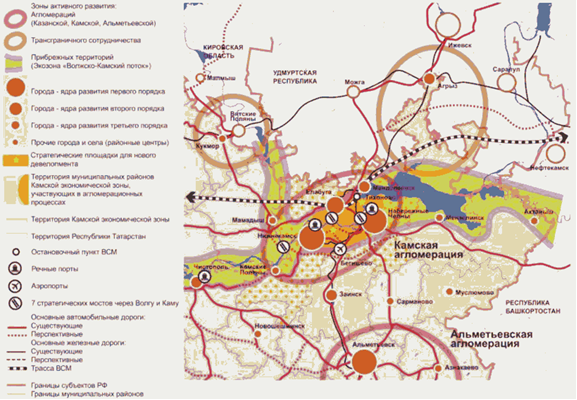 Рис. 1. Пространственное развитие Камской агломерацииРазвитие Камской агломерации существенным образом повлияет на экономическое развитие Тукаевского муниципального района. В этой связи в рамках Стратегии предусмотрено решение комплексных вопросов, связанных с интеграционным развитием Тукаевского муниципального района с вновь создаваемой в г. Набережные Челны инфраструктурой. Основанием для такого вывода уже сегодня могут служить высокий уровень ассимиляции экономики Тукаевского муниципального района и Набережных Челнов.Перспективы динамики отраслевой структуры в разрезе районов Камской экономической зоны показаны на рисунке 2.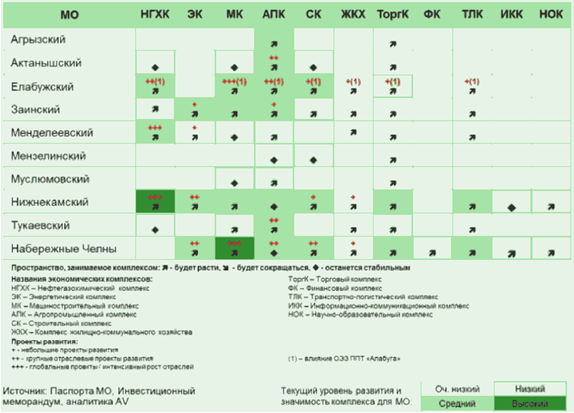 Рис. 2. Отраслевые приоритеты развития Камской экономической зоныНа территории района площадью 172,9 тыс. га (2,5% общей площади Республики Татарстан) проживают 39,7 тыс. человек (1,0% численности населения Республики Татарстан). В составе Республики Татарстан Тукаевский муниципальный район входит в Приволжский Федеральный округ, в Европейскую макроэкономическую зону и Поволжский экономический район.Тукаевский муниципальный район граничит со следующими муниципальными образованиями Республики Татарстан: Елабужский, Менделеевский, Агрызский, Мензелинский, Сармановский, Заинский, Нижнекамский район, городской округ «Набережные Челны».По территории Тукаевского муниципального района проходят система магистральных газопроводов и нефтепроводов, автомобильные и железные дороги федерального, регионального и межмуниципального значения, которые обеспечивают перемещение потоков грузов и пассажиров с запада на восток и с севера на юг в регионы Российской Федерации и внутри Республики Татарстан. Железнодорожными воротами района являются станции «Круглое поле», а воздушными воротами - международная авиалиния аэропорта «Бегишево». Железная дорога и автомобильные дороги федерального, регионального и межмуниципального значения обеспечивают перемещение потоков грузов и пассажиров как внутри Республики Татарстан, так и в регионы Российской Федерации. Река Кама является крупной воднотранспортной магистралью. Центром пересечений указанных магистральных транспортных коммуникаций является      г. Набережные Челны.Транспортно-географическое значение Тукаевского муниципального района в ближайшем будущем будет постепенно расти в силу увеличения грузопотоков внутри республики и Российской Федерации за счет дальнейшего развития транспортной инфраструктуры района и республики в целом.Сопоставление уровней сельского хозяйства свидетельствует о явно выраженном сельскохозяйственном характере развития экономики Тукаевского муниципального района. Необходимо так же отметить о значительной концентрации промышленных производств в г. Набережные Челны, являющимся административным центром района.В 2014-2018 годах динамика развития экономики Тукаевского муниципального района отличается стабильным ростом основных экономических показателей. Возросла прибыль крупных и средних предприятий. Общий объем инвестиций в основной капитал в 2018 году составил 8,5 млрд. рублей, что превышает аналогичный показатель 2017 года на 1,1%. Продолжается рост фонда заработной платы. В отраслевой структуре произведенной продукции большая доля принадлежит производству пищевых продуктов  - 47 %. Промышленность района представлена разными предприятиями – район производит муку, крупу, мясо, удобрения, строительные материалы, молочные продукты, мебель. Большая доля сырьевого сектора района приходится на сельское хозяйство. Лесное хозяйство в данном секторе выражены в меньшей степени.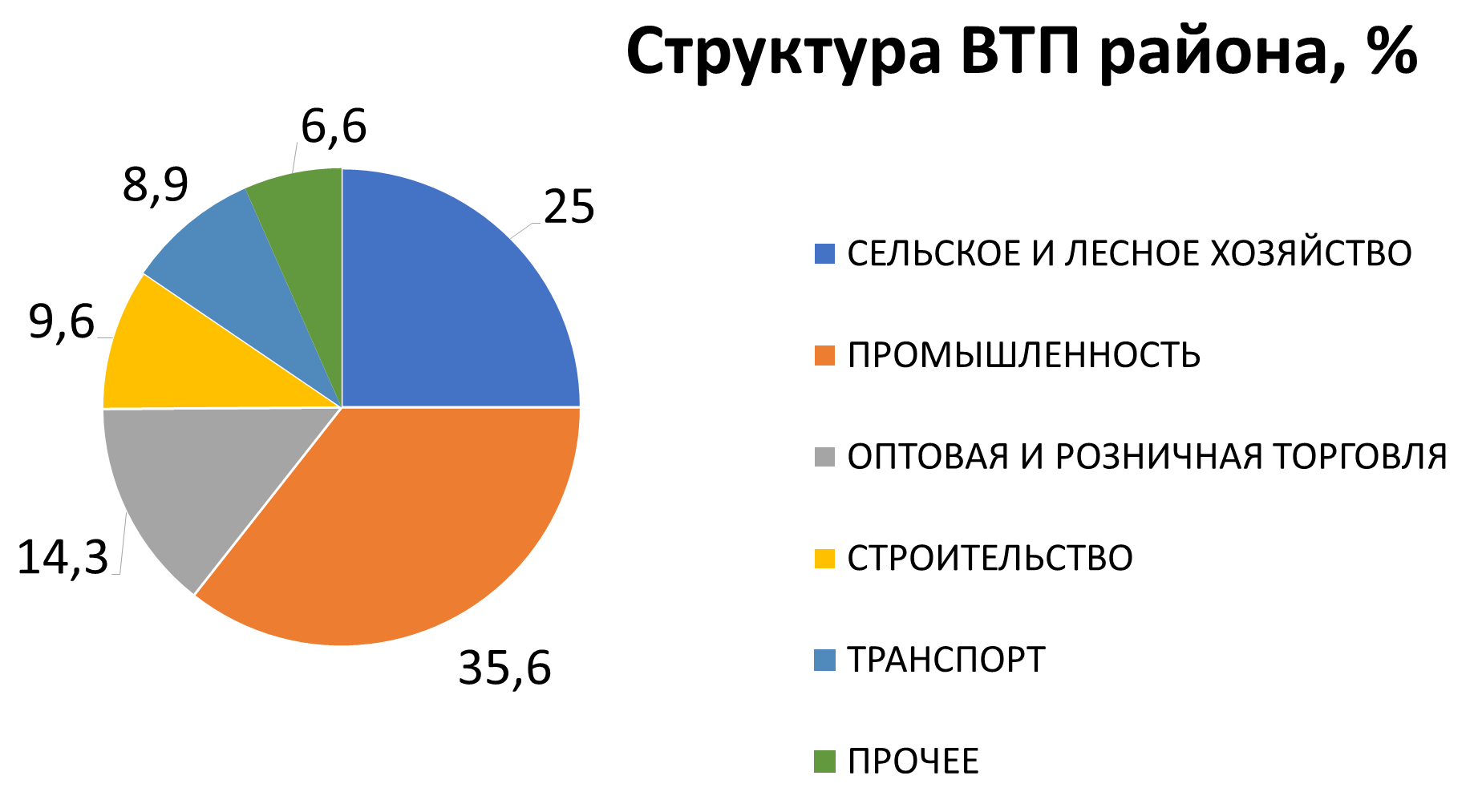 Рис. 3. Отраслевая структура произведенной продукции,выполненных работ и оказанных услугИнфраструктурный сектор экономики Тукаевского муниципального района также достаточно развит вследствие близкого расположения города Набережные Челны. В первую очередь это относится к транспортной инфраструктуре и торговле. Данный сектор экономики обеспечивает функционирование сырьевого и производственного секторов экономики района.Инфраструктура финансового рынка и кредитной системы получила значительное развитие за период 2010-2018 гг. В настоящее время в административном центре района широко представлены филиалы банков, страховых компаний, представительства различных фондов. Экономический потенциал района относительно высок, однако основные финансовые потоки централизованы в основном за пределами района.Технологическая вооруженность, используемые технологии ведущих предприятий основных отраслей характеризуются уровнем от верхнего среднего до высокого; наблюдается тенденция старения основных производственных кадров предприятий и организаций района. Ежегодно в районе вводится не менее 80 тыс.кв.м. жилья, обновляются  объекты образования, здравоохранения, осуществляется капитальный ремонт зданий и сооружений. Парки, скверы, объекты культуры и спорта в наличии в необходимом количестве и поддерживаются в надлежащем состоянии.Территория Тукаевского муниципального района, в основном северная часть района с Национальным парком «Нижняя Кама», используется как место отдыха жителей города Набережные Челны и самого района. В Национальном парке «Нижняя Кама» и в его окрестностях сосредоточена большая часть баз отдыха, детских оздоровительных лагерей, коллективных садов и дачных товариществ.На территории Тукаевского муниципального района размещаются природные, культурно-познавательные, рекреационные и другие объекты и объекты сервиса, задействованные и имеющие предпосылки для использования в туристско-рекреационной сфере.По сравнению со всеми муниципальными районами республики Тукаевский муниципальный район характеризуется средним уровнем оценки туристско-рекреационного потенциала. Наличие на территории района разноплановых объектов свидетельствует о возможности развития различных видов туризма и рекреации в районе, в частности, паломнического, экологического, детского, спортивно-оздоровительного и спортивно-развлекательного туризма, а также закрепиться в статусе территории для кратковременного отдыха жителей близлежащих крупных промышленных центров.Доброжелательность и гостеприимство тукаевцев, богатая история и познавательная современность делают пребывание на нашей земле не только полезным, но и приятным.Административный центр района расположен в г. Набережные Челны. Здесь действуют высшие учебные заведения, филиалы казанских вузов, техникумы и колледжи, что позволяет сохранить молодежный потенциал в районе. В наличии открытый и свободный доступ к административным ресурсам; оставшиеся, или возникающие административные барьеры оперативно устраняются. Создана и функционирует инфраструктура поддержки бизнеса, являющаяся также своеобразной площадкой для публичных дискуссий в области развития предпринимательства - Координационный Совет, который оказывает содействие субъектам предпринимательства в решении возникающих проблем, проводит анализ состояния бизнеса и эффективности применения мер по его поддержке.Перспективной формой взаимоотношений власти и бизнеса может стать реализация принципов частно-государственного партнерства, выраженная в создании на территории Тукаевского муниципального района  промышленных площадок. Малый и средний бизнес-ключевой элемент конкурентоспособной экономики, увеличение его доли в валовом территориальном продукте является для нас одной из важнейших задач, так на сегодня она составляет – 26,5 %.Функционирование в районе современного  железнодорожного логистического терминала «Транссервис-ЛТД», входящего в состав территориально-обособленного инновационно-производственного центра ИнноКам, способствует повышению эффективности работы  предпринимательского сообщества Закамского региона.Уровень развития информационных технологий и внедрения инноваций - средний. Увеличение значения инноваций и модернизации как базовых инструментов экономического развития при снижении влияния традиционных факторов роста сохраняется исключительно в виде потенциала. Внедрение инноваций наблюдается на отдельных направлениях деятельности некоторых ведущих предприятий (ООО «Камский Бекон, ООО «Челны-Бройлер»,             ОАО «Набережночелнинский элеватор»).С развитием рынка современных коммуникаций, все больше пользователей отдают предпочтение компьютерной и мобильной связи. Высока  потребность получения качественного широкополосного доступа в сеть Интернет и услуг сотовой связи. Инвестиционный потенциал Тукаевского муниципального района высок (ж/д узел, аэропорт, узел федеральных автодорог, географическое положение), однако наличие в Республике Татарстан свободной экономической зоны Алабуга, предлагающей значительные налоговые льготы, автоматически перенаправляет интересы потенциальных инвесторов в регион Елабуга – Набережные Челны, В 2012 году Камский инновационный территориально-производственный кластер Республики Татарстан вошел в Перечень инновационных территориальных кластеров, утвержденный Председателем Правительства Российской Федерации Д.А.Медведевым (поручение от 28.08.2012 № ДМ-П8-5060).Кластер расположен в северо-восточной части Республики Татарстан по обоим берегам реки Камы, включает городской округ Набережные Челны и пять муниципальных районов: Елабужский, Заинский, Менделеевский, Нижнекамский и Тукаевский.Камский кластер сегодня - это современные нефтехимические, нефтеперерабатывающие предприятия в Нижнекамске, автомобилестроительные и автокомпонентные производства в Набережных Челнах, которые известны как на российском, так и на мировом рынках, а также научно-образовательный комплекс, представленный 2 национальными исследовательскими и одним федеральным университетами, отраслевыми и научными центрами, которые обеспечивают предприятия квалифицированными кадрами и передовыми инновационными разработками в области химии и нефтехимии, машиностроения. Агропромышленный и пищевой кластер является одним из системообразующих (якорные предприятия ЗАО «Агросила Групп»). Предприятия кластера ориентированы в первую очередь на российский рынок и являются примерами устойчивых предприятий Тукаевского муниципального района в условиях кризисной экономики.2.2. Взаимосвязь направленийСтратегии накопления человеческого капиталаВажнейшей составной частью разработки Стратегии развития Тукаевского муниципального района являются анализ социально-экономического состояния, оценка конкурентных позиций и специфических особенностей, выделяющих район среди других субъектов РТ. В разрезе основных направлений конкуренции регионов, декларируемых Стратегией социально-экономического развития Республики Татарстан («Татарстан 2030»), развитие Тукаевского муниципального района выглядит следующим образом.2.2.1. Динамика населения. Человеческий капиталЧисленность населения Тукаевского муниципального района по состоянию на 01.01.2019г. составила 41348 человек. Динамика изменения численности населения Тукаевского муниципального района за анализируемый период времени с 2010 г. по настоящее время показывает, что происходит увеличение числа жителей района. Общий прирост численности населения формировался лишь за счет миграционного процесса на фоне естественной убыли.В последние годы уровень естественного прироста населения стабильно принимает отрицательные значения, что является результатом преобладания коэффициентов смертности над коэффициентами рождаемости.При этом необходимо отметить, что в настоящее время система регистрации рождения характеризуется такими условиями, которые обуславливают определенные противоречия в данных Тукаевского муниципального района о соотношении числа рожденных и необходимого количества в дошкольных образовательных учреждениях. К факторам, формирующим человеческий капитал, относятся демография и образование, к удерживающим факторам – здравоохранение, культура, коммуникации, занятость. Цель любого общества – сформировать и накопить качественный человеческий капитал и эффективную элиту, которая будет определять вектор развития общества.Действие демографической волны 1992-1999 годов, так называемой «демографической ямы», когда произошло резкое снижение рождаемости, напрямую влияет на рождаемость в 2016-2025 гг. В настоящее время рожденные в тот период дети сами становятся родителями, и поэтому рождаемость уменьшится, если не будут предприняты экстраординарные меры для стимулирования рождаемости.В 2018 году в отделе ЗАГС района зарегистрировано 217 актов о рождении. Объективно, количество новорожденных значительно выше. Количество зарегистрированных  новорожденных в отделе ЗАГС и учтенных Управлением статистики  по муниципальному образованию различаются.В разработке, в первую очередь,  учитываются  новорожденные у матерей,  прописанных в районе. В случае, если мать прописана в Челнах, а отец  в  Тукаевском  районе, то рождение будет учтено в городе, независимо от места регистрации  рождения ребенка. В  последние годы наблюдается   рост  числа рождений вторых и последующих детей. По итогам 2018 года в районе всего лишь 24% новорожденных составили  первенцы, рождение вторых и последующих детей -76 %.  В  2018г. в  республике заработала новая  Президентская программа  по назначению выплат сельским женщинам, родившим первенцев и третьих детей. В районе этой возможностью уже воспользовались  53 семьи, родивших первенцев (по 50 тыс.),  и 12 женщин, родивших  третьих детей (по 100).Человеческий потенциал трансформируется в человеческий капитал, который характеризуется соответствием современному обществу и экономике уровнем знаний и компетенций, высокой культурой предпринимательства, социальной активностью, творческим креативным потенциалом и мощным экономическим ресурсом. Его дальнейшее развитие преобразует в командный капитал – сотрудничающий коллективный интеллект, обладающий многообразием компетенций, сетевым мышлением и связями. Сформированный человеческий и командный капитал района нуждается в эффективном позиционировании и презентации, возникает необходимость капитализации этого ресурса, что является основой для формирования эффективного рынка труда в информационном пространстве. Для того, чтобы преобразовать имеющийся человеческий потенциал, а также пассивный и отрицательный человеческий капитал в продуктивный, необходима эффективная политика в области образования, культуры, здоровья и спорта, экологии.Сельская молодежь, как социальная группа, не имеет в полном смысле слова собственного социального положения. Она образует возрастную группу населения, отражающую уровень развития всего современного молодого поколения со всеми его проблемами. В селе они более ярко выражены. В молодежной среде сельской местности особенно остро проявляются общее снижение уровня жизни, отсутствие условий для трудоустройства, неразвитость культурных потребностей, заниженность нравственных оценок своего и чужого поведения. А результат этого - пренебрежение к созидательной трудовой деятельности, снижение ответственности за состояние общества, отчуждение от него.В пределах района население стягивается в г. Набережные Челны, где успешно функционируют ряд крупных вузов и существует диверсифицированный рынок труда, поэтому в притоке в город преобладает молодежь. Район теряет молодежь быстрыми темпами, в ряде сельских поселений это большие потери выпускников средних школ.Ключевые вызовы:- необходимость поддержания демографического роста в условиях неблагоприятных периодов "демографических волн". Подстройка системы социальных услуг под "волны";- сильное сокращение численности молодежи в ближайшие годы - вызов для инновационного экономического развития;- неизбежность старения населения и быстрого роста нагрузки на трудоспособное население;- противоречие между стремлением удержать население в районе и объективной необходимостью в усилении мобильности населения в целях более полной реализации человеческого потенциала;- противоречие между задачей удержания населения во внутрирайонной периферии и развитием городской агломерации.Целевое видение:Тукаевский муниципальный район - район с высокой рождаемостью и устойчивым миграционным притоком населения.Задачи:- обеспечить рост рождаемости за счет увеличения доли семей с двумя и тремя детьми;- создать условия для совмещения женщинами выполнения родительских обязанностей с трудовой занятостью;- обеспечить рост ожидаемой продолжительности жизни за счет снижения смертности в трудоспособном возрасте и смертности от управляемых  причин;- смягчить негативные последствия влияния старения населения на социально-экономическое развитие района;- обеспечить условия для регулируемого притока населения и трудовых мигрантов;- создать условия для сокращения оттока из района молодого населения, квалифицированных специалистов;- реализовать комплекс мер по содействию адаптации и интеграции мигрантов в районе.Направления действий:1) поддержание благоприятной динамики рождаемости:- инициирование на республиканском уровне повышения адресности мер социальной поддержки семей с детьми, предоставляемых в денежной форме;- создание и развитие инфраструктуры, содействующей взрослению и воспитанию детей;- обеспечение возможностей родителям совмещать уход за детьми с экономической активностью (самозанятость);2) снижение смертности и рост продолжительности жизни:- создание условий для роста самосохранительного поведения и продолжительности здоровой, активной жизни;3) обеспечение миграционного прироста населения (создание экономических условий, повышающих миграционную привлекательность района для разных категорий мигрантов):- создание качественных рабочих мест;- развитие инфраструктуры (жилищной, транспортной и т.п.), улучшение качества сельской среды, улучшение условий для малого бизнеса.Результат: рост показателей рождаемости, увеличение доли женщин, воспитывающих детей, имеющих возможность работать на условиях гибкого графика и в режиме неполного рабочего времени, а также на условиях удаленного доступа.2.2.2. Система образования – основа развития районаВ Тукаевском муниципальном районе функционирует 27 дошкольных образовательных учреждений на 74 группы. На 01.01.2019 года детские сады посещают 1599 воспитанников.В районе 17 средних общеобразовательных, 5 основных, 1 начальная школа. В них получают знания  3332 обучающихся. Средняя наполняемость классов составляет  12,4 человека, соотношение учитель/ученик 1 к 7,8. Организован  подвоз в 13 базовых школ на 12 школьных  автобусах. Учебно-воспитательный процесс  осуществляют  466 педагогов. Средний  возраст  педагогов  района -  44,5 года. В  возрасте до 35 лет – 76 педагогов, что составляет 16,3% от общего числа учителей.В целях выявления, поддержки и развития талантливых детей и молодежи  в районе создана база данных, в которой отслеживаются их достижения. Это победители предметных олимпиад, конкурсов, соревнований, интеллектуальных турниров всех уровней.Система образования в районе находится в режиме развития. По итогам 2018 года 2 учреждения района: Князевская (59 место) и Бетькинская (72 место) школы вошли в число 100 лучших сельских школ Республики Татарстан.Стратегия развития образования в районе основана на следующих ключевых принципах и требованиях к системе образования:1) качество дошкольного и школьного образования должно отвечать идее высоких стандартов качества и привлекательности жизни в Тукаевском районе;2) школьное образование, закладывающее основу человеческого капитала, должно обеспечивать формирование инновационного типа мышления и воспитание патриотизма;3) качество и масштаб образования должны обеспечивать конкурентоспособность экономики района;4) район должен стать местом привлечения талантов из других районов;5) система образования должна обеспечивать развитие поликультурной идентичности Тукаевского муниципального района.Целевое видение: Семьи обеспечены эффективной помощью во всестороннем развитии детей и их подготовке к обучению в школе.Задачи (дошкольное образование):- провести всестороннее исследование состояния дошкольного образования в районе, а также уровня развития детей дошкольного возраста;- модернизировать инфраструктуру с учетом возможностей гибкого использования, внедрить современные мультимедийные технологии;- увеличить долю негосударственного сектора в сфере дошкольного образования;- создать систему сопровождения раннего развития детей в семьях и яслях;- сформировать систему индивидуального сопровождения развития детей для ранней идентификации трудностей и помощи в их разрешении.Направления действий:1) организация комплекса исследований в области дошкольного детства;2) стимулирование негосударственного сектора дошкольного образования, развитие государственно-частного и социального партнерства;3) укрепление связи организаций дошкольного образования со школами, в том числе в форме комплексов: включение детских садов в состав комплексов со школами, создание инфраструктуры дошкольного образования многоцелевого назначения;4) поддержка культуры двуязычия и поликультурного образования на дошкольной ступени: разработка образовательных программ, направленных на сохранение национальной культуры и подготовку детей к современному школьному образованию, подготовка и переподготовка педагогов;5) координация "детских сервисов" в дошкольном образовании: формирование механизмов координации социальных, культурных, медицинских и образовательных услуг в интересах детей на муниципальном уровне;6) реализация проекта "Раннее развитие", который включает:- создание системы оценки индивидуального развития дошкольников;- создание клубов раннего развития на базе дошкольных организаций, гибкие формы поддержки семей и дошкольного образования, особая поддержка детей в трудной ситуации, включая детей с ограниченными возможностями здоровья;- создание доступной системы сопровождения детей с трудностями в развитии.7) важным направлением является подготовка кадров для базовых отраслей экономики района в соответствии с потребностями бизнеса, что возможно при создании ресурсного центра для подготовки рабочих профессий на базе Бурдинской СОШ с возможностью прохождения целевой практики на крупных предприятиях.Ключевые вызовы:- макроэкономическая нестабильность, риск секвестирования бюджета и сокращения расходов;- рост численности учащихся, требующий ввода новых мест и увеличения штата;- отставание образовательных технологий и практик преподавания от потребностей и возможностей обучающихся;- необходимость введения новых федеральных государственных образовательных систем общего образования в условиях доминирования традиционных педагогических подходов;- риски усиления образовательного неравенства;- необходимость обеспечить инклюзивное образование для детей с ограниченными возможностями здоровья;- расширение возможностей дополнительного неформального образования, которое слабо используется школьной системой: интеграция дополнительного образования в учебный процесс.Целевое видение Общее образование обеспечивает социализацию и высокие образовательные достижения каждого школьника с учетом индивидуальных особенностей, развитие навыков в сфере информационных технологий.Задачи (среднее образование):- создать среду, интегрирующую современные архитектурные, управленческие, технологические и педагогические решения;- разработать механизмы, обеспечивающие равенство доступа к образовательным ресурсам;- обеспечить инклюзивное образование для детей с ограниченными возможностями здоровья;- расширить возможности семей, местного сообщества, бизнеса для участия в образовательном процессе, оценке качества образования и управлении школами;- обеспечить высокий уровень индивидуализации образования и академической мобильности обучающихся за счет развития современных форм обучения, включая профильное обучение, за счет интеграции общего образования;- придать приоритетное развитие образованию в сфере информационных технологий и математики для достижения лидерства в Республике;- выявлять и поддерживать талантливых детей и молодежь;- обеспечить приток лучших молодых педагогических кадров и их профессиональное развитие;- обеспечить реализацию государственной национальной политики.Направления действий:1) районная программа достижения лидерства в образовании в сфере математики и информационных технологий;2) стимулирование расширения участия родителей в образовательном процессе и развитии образования;3) программа выявления, развития и сопровождения талантливых детей и молодежи;4) поддержка культуры двуязычия и поликультурного образования на уровне начального общего, основного общего и среднего общего образования.Ключевыми ресурсами развития системы в условиях ограниченности бюджетных ресурсов должны стать: инновации; вовлеченность в образовательный процесс школьников; участие в образовательном процессе родителей; эффективное управление, основанное на обратной связи.Результат: система образования обеспечивает формирование человеческого капитала, соответствующего потребностям общества и экономики республики.2.2.3. Сохранение здоровья и продление долголетияЗдоровье является состоянием полного физического, душевного и социального благополучия. Численность постоянного населения района за год выросла на 715 человек (с учетом положительной миграции). Естественная убыль составила 120 человек, родилось 361 ребенок, умер 481 человек. Смертность лиц трудоспособного возраста увеличилась на 2%.Средняя продолжительность жизни тукаевцев в 2018 году выросла и составила 72,1 года против 71,9 в 2017 году. На финансирование учреждений здравоохранения района по всем источникам направлено 272,5 млн. рублей. Из льготной категории населения Программой обеспечения необходимыми лекарственными средствами в 2018 году воспользовались 1356 человек.  Федеральным и региональным льготникам в 2018 году отпущено бесплатных медикаментов на сумму 14,2 млн. рублей - на 700 тыс. руб. больше, чем в 2017 году.Одной из острых проблем в системе здравоохранения остается кадровый дефицит. Начало решения этой проблемы уже есть, в 2019 году Тукаевская ЦРБ ожидает 3 врачей, 1 из которых проходит обучение в ординатуре по кардиологии и 12 средних медицинских работников. Амбулаторно–поликлиническая служба является важнейшим сектором здравоохранения. Решение многих медико-социальных проблем зависит от работников амбулаторной службы.  До 80% проблем здравоохранения решается на поликлиническом уровне, в амбулатории, на фельдшерско-акушерском пункте. От состояния этой службы зависит  эффективность и качество деятельности всей отрасли.  На сегодня в центральной районной больнице и в пяти амбулаторных медицинских учреждениях района работают 17 участковых врачей.Посещение   районной поликлиники  пациентами начинается с приема врача общей практики или участкового терапевта. 56 фельдшерско-акушерских пунктов с 70-тью медицинскими работниками работают в тесной связи с участковыми терапевтами. ФАПы - это самое первичное звено в системе  здравоохранения Тукаевского района, которое непосредственно находится во взаимодействии с народом в сельских местностях.Ключевые вызовы (проблемы района): - нарастание абсолютного числа и доли лиц пенсионного возраста района вносит коррективы в работу системы здравоохранения и требует повышения ресурсного обеспечения социальных систем;- необходимость совершенствования материально-технической базы Тукаевской районной больницы; - дефицит квалифицированных кадров в системе здравоохранения, это обстоятельство диктует необходимость повышения мотивации персонала к работе в районе, в том числе и лоббирование вопросов относительно жилья для молодых специалистов;- невозможность обеспечения стационарным лечением жителей Тукаевского района в полном объеме. Согласно аналитическим данным, 50% пролеченных пациентов в стационаре ЦРБ являются жителями города (согласно приказу №315 от 20.06.2011г. УЗ МЗ РТ г.Набережные Челны). Целевое видение:Создание пациентоориентированной системы здравоохранения, обеспечение качественной и доступной медицинской помощи для сохранения и укрепления здоровья и продления долголетия тукаевцев.Задачи:- повысить мотивацию персонала и укрепить кадровый потенциал отрасли;- увеличить долю врачей, имеющих квалификационную категорию;- снизить смертность от болезней системы кровообращения, от новообразований, от внешних причин (травм, отравлений несчастных случаев);- сохранять приоритет за профилактической медициной, а именно сформировать установку на здоровый образ жизни, как на фактор сохранения здоровья населения;- модернизировать систему здравоохранения для повышения ее эффективности;- повысить мотивацию работодателей к сохранению здоровья работников, созданию условий труда, направленных на предупреждение развития профессиональных и профессионально обусловленных заболеваний;- обеспечение высокотехнологичной медицинской помощью пациентов районной больницы;- удовлетворить дифференцированные потребности населения в медицинской помощи за счет разделения систем медицинского и социального страхования, внедрения долгосрочного накопительного страхования от катастрофических рисков в условиях повышения индивидуальной ответственности застрахованных за сохранение своего здоровья.Мероприятия по решению поставленных задач проводятся в рамках развития программ Министерства здравоохранения Республики Татарстан.Направления действий:Достижение поставленной цели предполагает диагностику, лечение, реабилитацию, мониторинг и профилактику, что включает:1) учет и использование всех источников ресурсов, направленных на охрану здоровья граждан (бюджеты всех уровней, вложения в оздоровление работников на предприятиях, благотворительный Фонд помощи инвалидам района, частные платежи населения);2) расширение моделей взаимодействия пациента с системой здравоохранения за счет развития современных средств коммуникации и СМИ;3) внедрение эффективных мотивационных систем образования Здравоохранения медицинского персонала, которые ориентированы на качество обслуживания и удовлетворенность пациентов.Целевые индикаторы системы здравоохранения Тукаевского муниципального района на 2016-2018гг. и плановый период до 2021 годаТаблица 1.По увеличению продолжительности жизни жителей Тукаевского муниципального района предлагается: - продолжение работы по активной пропаганде здорового образа жизни среди населения Тукаевского муниципального района; - пропаганда отказа от употребления табака, алкогольной продукции и наркотических средств путём проведения акций, встреч, лекций с населением Тукаевского муниципального района сотрудниками ГАУЗ «Тукаевская ЦРБ»;- участие ГАУЗ «Тукаевская ЦРБ» в районных программах «Профилактика наркомании в Тукаевском муниципальном районе на 2016-2021 годы», «Формирование здорового образа жизни, развитие физической культуры и спорта в Тукаевском муниципальном районе на 2016-2021 годы», «Профилактика туберкулеза в Тукаевском муниципальном районе на 2016-2021 годы»,«Сельская молодёжь Тукаевского муниципального района на 2016-2021 годы»;- мероприятия по реализации Программы государственных гарантий бесплатного оказания гражданам медицинской помощи, в том числе проведение плановой диспансеризации. Увеличение количества охватываемого диспансеризацией населения района, повышение качества и квалификации услуг по диспансеризации. По увеличению естественного прироста населения Тукаевского муниципального района предполагается оказание качественных, квалифицированных и технологичных медицинских услуг и организация мероприятий, направленных на снижение смертности населения, в частности беседы медработников и психолога по отказу от абортов.Работа по привлеченности кадров, в том числе и молодых специалистов  в ГАУЗ «Тукаевская ЦРБ»: - работа со студентами - «целевиками» ссузов и вузов (направление и заключение договора на обучение, по окончании трудоустройство в ГАУЗ «Тукаевская ЦРБ»); - осуществление приёма на производственную практику студентов медицинских учебных учреждений с дальнейшим их устройством на работу в ГАУЗ «Тукаевская ЦРБ»;- работают региональные программы: «Земский доктор» и «Земский фельдшер» для остро востребованных специалистов в ГАУЗ «Тукаевская ЦРБ, через которые мы решаем несколько задач:- повышение престижности труда сельского фельдшера;- улучшение жилищных условий специалистов;- повышение доступности первичной медицинской помощи для людей, проживающих на селе;- омоложение состава кадров медицинских работников на селе.2.2.4. Без культуры не будет общества, не будет будущегоОдно из самых страшных преступлений на Земле – помешать людям творить, встать на пути между творцом и остальными людьми. Человек, который не творит и не внимает прекрасному, умирает. У него умирает душа. А человек с мертвой душой не способен к созиданию. Он может только разрушать.Становление государственного устройства, экономическое процветание, здоровье народа, мир и согласие достижимы лишь при условии первоочередного внимания к нуждам культуры и просвещения. Ибо культура – это не только клубы и концерты (как нам это долго внушали), не только образованность и манеры поведения. Культура – это сложнейшая система отношений, связывающая воедино все стороны деятельности человека, то, что обеспечивает преемственность поколений, объединяет различные социальные группы в единое общество. Культура в ее многообразии – это тот цемент, что превращает людей из простого множества в народ, в общество, стимулируя в нем созидательное, творческое начало, которого нам так сейчас не хватает.В районе функционируют  4  муниципальных  учреждения, имеющих статус юридического лица: МБУ "Центр культуры и досуга Тукаевского муниципального района",  МБУ «Централизованная библиотечная система Тукаевского муниципального  района», МБУ ДО "Детская школа искусств", МБУК Музей боевой славы "Гиндукуш".В состав МБУ «Центр культуры и досуга Тукаевского муниципального района» входит 21 СДК, 3МФЦ, 17 СК.В сельских домах культуры, сельских клубах, многофункциональных центрах функционируют 231 формирований, в том числе формирования для детей и молодежи – 125. Число участников составляет 3576 человек. Из общего числа клубных формирований 122 - это любительские объединения и клубы по интересам, в которых  число участников составляет 1915 человек. В составе 27 любительских объединений есть инвалиды и лица с ОВЗ. В 109 формированиях самодеятельного народного творчества насчитывается 1661 участников. Из них: 19 хореографических (390чел.), 22 театральных (338 чел.), 28 фольклорных коллективов (421чел.), 2 хоровых (39 чел), 11 ДПИ (162 чел), 1 кино-фотолюбительских (17 чел) , 4 изобразительного искусства (46 чел.) Иных - 22 (248). Из общего числа коллективов самодеятельного народного творчества звание лауреат всероссийского фестиваля получили  фольклорный коллектив "Ярангол" Биюрганского МФЦ, хореографический коллектив "Умырзая" Князевского СДК, вокальный ансамбль "Смайл" Комсомольского СДК, ансамбль кураистов "Мизгел" Яна-Булякского СДК. В районе на сегодняшний день работает 13 самодеятельных коллективов, которые имеют звание «Народный», 1 коллектив имеет звание "Образцовый". В целях сохранения, возрождения и развития национальных культур, обрядов, традиций народов во многих  сельских клубах создаются и продолжают развиваться фольклорные ансамбли. Ежегодно проводятся смотры-конкурсы фольклорного  творчества.  На территории района ведет свою деятельность 1 муниципальный музей МБУК "Музей боевой славы "Гиндукуш".  Предметов деятельности учреждения является хранение, изучение и популяризация музейных предметов и музейных коллекций, связанных с военной историей, краеведением и музейным делом. Общая площадь экспозиций музея составляет 200,15 кв.м. Фонды музея насчитывают 261 единиц хранения основного фонда и 376 единиц хранения научно-вспомогательного фонда. В МБУ «Централизованная библиотечная система Тукаевского муниципального района» входят 30 библиотек, в том числе 1 центральная, 29 сельских филиалов. Количество читателей – 16331 человек. Охват населения библиотечным обслуживанием составляет 39,1%. Книжный фонд составляет 319426 экз., книгообеспеченность на одного жителя составляет 7,6 книг, на одного читателя – 19,6 книг. Книговыдача – 322495 экз. Обращаемость фондов – 1%. Обновляемость фондов – 2,6 %. Читаемость – 19,7%. Посещаемость – 19,8%. 30 библиотек оснащены компьютерами и имеют выход к сети интернет. Копировально-множительную технику имеют 30 библиотек (в том числе на селе 29 библиотек).МБУ ДО «Детская школа искусств» ведет образовательную деятельность. Имеются отделения: инструментальное, хореографическое искусство, изобразительное искусство, вокальное исполнительство. Одарённые дети участвуют в региональных, Всероссийских и Международных конкурсах, фестивалях, форумах, выставках.При сохранении сложившегося тренда развития сохранятся и проблемы финансового обеспечения культурно-досуговых учреждений и библиотек, что не позволит им соответствовать современным требованиям. На фоне недостаточного бюджетного обеспечения культурно-досуговых учреждений и библиотек отмечается и довольно низкая доля внебюджетных поступлений.Ключевые вызовы:- рост доли людей с высшим образованием, развитыми культурными запросами и интересами;- рост доли семей, стремящихся развивать творческие способности детей;- переход к информационному обществу;- переход к инновационной экономике, основанной на знаниях;- превращение человеческого капитала в главный фактор развития;- повышение требований к творческому потенциалу работников;Целевое видение:Качество и разнообразие культурной жизни являются реальными факторами притяжения и накопления человеческого капитала.Задачи:- содействовать высоким достижениям в сфере культуры и искусства;- сохранить и актуализировать культурное наследие как фактор въездного культурного туризма;- создать условия для интенсивного развития творческих индустрий и повышения их конкурентоспособности за счет расширения внутреннего рынка и возможностей для экспорта;- обеспечить опережающее развитие культурной инфраструктуры;- обеспечить доступность высоких образцов культуры и участия в культурной жизни для жителей сельских территорий за счет распространения передвижных культурно-информационных комплексов и гастрольной деятельности;- повысить общую культуру общения и поведения. Направления действий:1) укрепление сектора культуры и искусства:- реконструкция зданий учреждений культуры, находящихся в неудовлетворительном состоянии и не отвечающих современным требованиям к условиям осуществления культурной своей деятельности;- популяризация и предоставление новых видов услуг в области культуры с использованием современных информационно-коммуникационных технологий;2) развитие кооперации сферы культуры и туризма:- формирование и продвижение широкого спектра маршрутов культурного туризма, создание сети информационно-туристских центров, эффективного маркетинга и логистики для капитализации культурного наследия и арт-брендов Татарстана;- расширение сети визит-центров;- обеспечение деятельности передвижных культурно-информационных комплексов, расширение финансовой поддержки гастрольной деятельности творческих коллективов;3) создание креативного кластера. Предлагаемые действия призваны превратить культуру в сбалансированную экосистему, способствующую формированию конкурентоспособного творческого кластера, созданию привлекательной культурной среды, обеспечивающей сохранение наследия и традиций, возможности для участия в культурной жизни и творческой самореализации каждого человека независимо от места жительства и уровня дохода; 4) формирование любительских объединений, способных удовлетворить потребности разного контингента населения;5) развитие художественного самодеятельного творчества и профессионального искусства;6) внедрение новых активных форм клубной работы;7) возрождение народных традиций, национальных культур фольклора и межнациональных связей;8) обеспечение доступности культурных благ и услуг для граждан с ограниченными возможностями;9) выявление и поддержка среди творческой молодежи новых дарований, в том числе посредством проведения фестивалей, конкурсов, выставок;10) обновление книжного фонда библиотек района, дальнейшее развитие и модернизация публичных центров правовой информации;11) сохранение и пополнение библиотечного, музейного, иных фондов;12) эффективное использование движимого и недвижимого культурного наследия с привлечением его в развитии историко-познавательного туризма;13) сохранение и развитие кадрового потенциала учреждений культуры и искусства,  поддержка учащихся  и талантливой молодежи.Постоянное проведение работы, направленной на формирование у детей и молодежи позитивного, здорового отношения к жизни,  способствует стабильности, мирному взаимодействию и сотрудничеству  представителей разных конфессий в любой сфере деятельности населения.2.2.5. Занятость и социальная защита населенияЧеловеческий капитал будет накапливаться, только если он будет находить себе эффективное применение и, прежде всего, в инновационной сфере. Это требует серьезных преобразований в регулировании рынка труда, поддержке занятости и социальной защите.В районе проводится достаточно активная политика в сфере занятости населения, но недостаточная с учетом поставленных амбициозных целей развития республики, достижение которых усилит сложившиеся разрывы между спросом и предложением на рынке труда. В ближайшие 10 - 15 лет в Татарстане, как и во всей стране, произойдет ухудшение демографической ситуации и сокращение численности населения трудоспособного возраста. В перспективе району придется решать сложные задачи модернизации занятости путем повышения конкурентоспособности населения, привлечения высококвалифицированных мигрантов в инновационные секторы экономики, роста мобильности населения района, обеспечения кадрами для промышленного развития и сохранения экономически жизнеспособного села.В Тукаевском районе функционирует 1филиал центра занятости населения. Увеличение сроков поиска работы на фоне роста напряженности на рынке труда свидетельствует о необходимости повышения качества управления распределением трудовых ресурсов на региональном уровне.В целях долгосрочного планирования объемов рынка труда Республики Татарстан по видам экономической деятельности принято Постановление Кабинета Министров Республики Татарстан "О разработке прогноза баланса трудовых ресурсов Республики Татарстан".Сохранение жизни и здоровья работающего человека - одна из важных проблем в социально-трудовой сфере, решение которой актуально всегда и для органов местного самоуправления.Работа по профилактике производственного травматизма ведется в соответствии с «Программой по улучшению условий и охраны труда на 2019-2021 годы и планом работы Координационного совета по охране труда.В составе  Координационного  Совета   участвует прокуратура района, а так же  общественный помощник  Уполномоченного  по правам человека в Республике Татарстан в Тукаевском муниципальном районе.Работа по  профилактике  производственного травматизма и охраны труда ведется целенаправленно и  планомерно.  С 2011 года данный вопрос   включен в должностные обязанности главного специалиста отдела строительства, архитектуры и жизнеобеспечения  населения. Представитель Исполнительного комитета участвует в комиссиях по расследованию  несчастных случаев на производстве, в последующем материалы по данным фактам  рассматриваются на заседаниях  Координационного Совета района  с приглашением руководителей и ответственных специалистов предприятий.В целях  соблюдения руководителями предприятий  законодательства Российской Федерации по охране труда  в районной газете «Светлый путь» ведутся публикации об обязательном информировании  служб и инстанций  путем направления извещений о несчастных случаях. В рамках проведения мероприятий посвященных Всемирному дню охраны труда, направленных на привлечение внимания к проблемам охраны труда, предупреждению несчастных случаев на производстве и профзаболеваний                    23 апреля 2019  года состоялось расширенное заседание координационного совета с участием АНО ДПО «Академия новых профессий»», руководителей сельхозпредприятий, строительных организаций, дошкольных и общеобразовательных учреждений, руководителей организаций коммунального комплекса, управляющих компаний, председателей ТСЖ, НП Ассоциации «Союз Пассажирских перевозчиков» Тукаевского муниципального районаВ период подготовки техники к весенне-полевым работам осуществлен  выезд на сельскохозяйственные предприятия района, где  на местах  рассматриваются  вопросы охраны труда - это наличие средств индивидуальной защиты, обеспечение прохождения работниками медицинских осмотров, проведение специальной оценки условий труда. Необходимость управления профессиональными рисками, ведет к проведению  комплекса взаимосвязанных мероприятий, включающих в себя меры по выявлению, оценке и снижению уровней этих  рисков. Ситуация в сфере условий и охраны труда в районе, несмотря на определенные положительные результаты, достигнутые за последние годы, остается напряженной. В своей работе мы ставим  задачу - добиться признания и реализации работодателями принципа приоритета сохранения жизни и здоровья работников, создания безопасных условий труда.  Цели, задачи, мероприятия и индикаторы оценки результатов по улучшению условий и охраны труда в Тукаевском муниципальном районе Таблица 2.Социальная защита в районе ведется в трех направлениях: назначения и выплаты пособий и компенсаций, социальное обслуживание граждан на дому и в стационарных условиях, и организация профилактических и реабилитационных мероприятий с несовершеннолетними детьми и семьями, находящимися в трудной жизненной ситуации.В 2018 году по распоряжению Министерства земельных и имущественных отношений РТ от 31.05.2018 года № 1494-р «О принятии муниципального имущества в собственность Республики Татарстан и закреплении государственного имущества на праве оперативного управления» Центр социального обслуживания сменил юридический адрес. Сейчас по адресу переулок имени Сергея Есенина д. 1 г.Набережные Челны прием населения муниципального района ведут специалисты отдела социальной защиты, Комплексного центра социального обслуживания «Шафкатъ», отделения №40 Республиканского центра материальной помощи. Выявление и постановка на учет семей и детей, находящихся в социально опасном положении, осуществляют все субъекты системы профилактики на основании постановления РКДН и ЗП при КМ РТ от 05.11.2007г.№ 12-07 «Положение о межведомственном муниципальной системе патроната семей  и детей, находящихся в социально опасном положении».Согласно постановлению районного КДН и ЗП от 09.01.2008 г. №1  не реже 2 раз в месяц проводится заседание МСРК с заслушиванием информации о проведенных реабилитационных мероприятий с семьями СОП. Выявление осуществляется согласно регламенту межведомственного взаимодействия   от 30.05.2016г. Во исполнение постановления КМ РТ № 294 от 22.04.2010 г. сформирован единый банк данных семей, находящихся на учете. При выявлении неблагополучной семьи  в программе заводится сигнальная карта, в течение 3 дней организуется межведомственный выезд с целью обследования условий проживания несовершеннолетних. Информация рассматривается на заседании межведомственного социально-реабилитационного консилиума и принимается решение о постановке семьи на межведомственный учет. Основанием для постановки на учет является постановление комиссии по делам несовершеннолетних и защите их прав.В 2018 году адресную  социальную поддержку  в части  денежных выплат  получили  17,3 тыс. чел. на 123,7 млн. рублей.Из средств республиканского бюджета оказана государственная социальная помощь на сумму 617,3 тыс. рублей. Оформлено 166 правоустанавливающих документов, дающих право на получение мер социальной поддержки. 79 жителей обеспечены санаторно-курортными путевками.Разработано 359 индивидуальных программ получателей социальных услуг. Организована бесплатная подписка на районные и республиканские газеты 45  гражданам из числа детей-инвалидов и малообеспеченных граждан пожилого возраста.  Охват граждан надомным обслуживанием в 2018 году составил 280 человек,  из них 5- участники и инвалиды ВОВ. В настоящее время на обслуживании находится 215 подопечных, услуги предоставляют 37 социальных работников, 1 медицинский работник. В отделении социальной помощи семье и детям на межведомственном учете на сегодняшний день состоит 15 семей, в которых воспитывается 25 несовершеннолетних. В 2018 году поставлено на межведомственный  учет 9 семей, снято с учета 9 семей, из них с положительным результатом реабилитации -7 семей, что составило 78%, по РТ средний показатель 81% (в 2017г. - 84%). В 2018 году обслужено 20 семей, оказано 998 услуг всеми субъектами профилактики. В течение года была организована работа:- по сопровождению родителей, злоупотребляющих алкогольные напитки, на лечение от алкогольной зависимости в ГНД;- выделение материальной помощи на основе социального контракта, в том числе и  на лечение от алкогольной зависимости - восстановление документов - постановка детей в очередь на садик,- трудоустройство 4 родителей, - направление детей в оздоровительные учреждения (10 детей).В отчетном периоде специалистами отделения социальной помощи семье и детям было проведено более 200 мероприятий, с охватом 3,5 тысяч несовершеннолетних по таким направлениям как: профилактика правонарушений, пропаганда здорового образа жизни, патриотическое воспитание несовершеннолетних, мероприятия по социально-значимым датам (День матери, урок добра, день правовых знаний).Предложения, направленные на повышение эффективности межведомственного выявления детей и семей, находящихся в социально-опасном положении:- организация и проведение республиканских обучающих семинаров с привлечением представителей всех субъектов системы профилактики;- создание рабочих мест для несовершеннолетних членов семей и содействие в поиске работы (организация профессиональной подготовки, переподготовки, повышения квалификации, постановка на учет в службе занятости);- оказание медико - социальной помощи (лечение от алкогольной и наркотической зависимости) специалистами здравоохранения в центральных районных больницах  на бесплатной  основе.Формирование доступной среды для жизнедеятельности инвалидов является одной из приоритетных задач социально-экономического развития Тукаевского муниципального района. Устранение существующих барьеров для инвалидов во всех сферах их жизнедеятельности является важной социальной проблемой.ГАУСО «Тукаевский дом-интернат для престарелых и инвалидов» МТЗиСЗ РТ рассчитан на  50 человек. На коммерческой основе - 5 человек.На выполнение гос. задания выделено 13 млн. 913тыс. рублей.В 2018 году ООО "Форд Соллерс Холдинг" в рамках благотворительной деятельности выделил ГАУСО "Тукаевский дом-интернат для престарелых и инвалидов" МТЗ и СЗ РТ мягкую мебель на сумму 124 тыс. рублей в целях создания комфортных условий для проживания получателей социальных услуг. Кроме этого, эта же организация перечислила 150 тыс. рублей на счет учреждения для проведения текущего ремонта помещений.Специалистом по социальной работе учреждения разработаны и успешно применяются в работе следующие инновационные технологии: социальный туризм, мандалотерапия, аппликация из резаных нитей, трудотерапия, гарденотерапия, музыкотерапия, кинотерапия, песочная терапия, танцевальная терапия, изотерапия, пластилинотерапия, квилинг, вокалотерапия, фототерапия, рваная аппликация, школа безопасности для пожилых людей и инвалидов. В 2018 году внедрена новая технология "Кулинарная школа".В рамках утвержденного плана работы на 2018 год систематически проводились религиозные чтения, дни рождения обеспечиваемых, культурно – массовые мероприятия. Есть небольшой огород, теплица. Отсутствие условий доступности является главным препятствием для всесторонней интеграции инвалидов в общество, а, следовательно, не позволяет людям, имеющим ограничения в здоровье, быть равноправными членами гражданского общества и в полном объеме реализовывать свои конституционные права.Целью является обеспечение на территории района беспрепятственного пользования инвалидами услугами в сфере образования, культуры, транспортного обслуживания, связи и информации, физической культуры и спорта, торговли, жилищно-коммунального хозяйства.Достижение указанной цели предусматривает решение следующих задач:1. Совершенствование нормативно-правовой и организационной основы формирования доступной среды жизнедеятельности инвалидов и других маломобильных  групп населения на территории района.Реализация данной задачи позволит оптимизировать межведомственное взаимодействие органов государственной власти и администрации Тукаевского муниципального района, организаций различных форм собственности при обеспечении доступности для данной категории граждан объектов и услуг во всех сферах жизнедеятельности.2. Оценка состояния доступности приоритетных объектов и услуг в приоритетных сферах жизнедеятельности инвалидов и других маломобильных групп населения.Реализация данной задачи позволит правильно оценить состояния объектов, предназначенных для оказания услуг, в целях проведения мероприятий по приспособлению инфраструктуры для людей с различными формами  инвалидности.3. Повышение уровня доступности объектов и услуг во всех сферах жизнедеятельности инвалидов и других маломобильных групп населения на территории Тукаевского муниципального района.Реализация данной задачи будет способствовать созданию условий для интеграции инвалидов в общество и повышению качества жизни инвалидов в современных условиях.4. Устранение социальной разобщенности в обществе и формирование позитивного отношения к проблемам жизнедеятельности  инвалидов и других маломобильных групп населения.Решение задачи позволит создать благоприятные условия для их социальной адаптации, повышение толерантности общества к людям с ограниченными возможностями. План мероприятий разработан с целью предоставления возможности инвалидам в полной мере вести независимый образ жизни, пользоваться всеми правами человека и основными свободами, что будет способствовать их полному и эффективному участию в жизни общества наравне с другими, что отвечает требованиям Конвенции о правах инвалидов.Перечень мероприятий, реализуемых для достижения значений показателей доступности объектов и услуг для инвалидов, представлен в таблице 3.Перечень мероприятий, реализуемых для достижения запланированных значений показателей доступности объектов и услуг для инвалидов Таблица 3.Ключевые вызовы:- рост конкуренции в российских регионах за человеческие ресурсы, что требует повышения привлекательности и конкурентоспособности рынка труда района;- тенденция смены нескольких профессий в течение жизни;- низкое качество человеческого капитала в районе;- институциональная ловушка соотношения средней премии за высшее образование и условий жизни. Возникает миграция в г. Набережные Челны, где выше заработки и лучше условия труда и проживания;- структурные дисбалансы на рынке труда: дефицит квалифицированных промышленных рабочих и технических специалистов, а также специалистов в сфере высоких технологий, необходимых для приоритетных инновационных направлений развития района;- недостаточная территориальная мобильность населения, необходимая для сокращения дисбаланса спроса и предложения на локальных рынках труда и повышения эффективности занятости;- значительные масштабы "серого" рынка труда, высокая доля неформальных доходов;- сокращение доли трудоспособного населения;- большой поток нелегальных трудовых мигрантов;- высокое неравенство в распределении доходов, которое не трансформируется в инвестиции и новые рабочие места (в условиях стагнации этот вызов обостряется);- недостаточная заинтересованность работодателей в инвестициях в подготовку и повышение квалификации работников для своего предприятия;- рост доли социальных выплат в структуре доходов;- отсутствие механизма учета доходов граждан, не принимающих предложения по трудоустройству на вакантные рабочие места и не имеющих оснований не быть занятыми;- направленность системы социальных выплат в основном на поддержку пожилых людей, хотя максимальные риски бедности - у детей.Целевое видение:Гибкий рынок труда, системы содействия занятости и социальной защиты обеспечивают эффективную занятость и получение конкурентных доходов от вложений в человеческий капитал.Задачи:- привлекать и удерживать в районе кадры для инновационной экономики;- внедрить модель рынка труда, обеспечивающую гибкость, защищенность и управляемость;- повысить эффективность и результативность деятельности службы занятости за счет установления четких целей для активных мер поддержки занятости;- привлечь на рынок труда экономически неактивное население республики, особенно женщин с детьми, трудовых мигрантов из других районов, стимулировать население пенсионного возраста сохранять трудовую активность;- повысить уровень социальной защищенности бедных семей с детьми посредством программ, реализуемых на основе оценки нуждаемости;- повысить качество и доступность социального обслуживания для пожилых с целью содействия активному долголетию.Необходимые действия:- развитие программ профессиональной подготовки разного уровня с привлечением молодежи, в том числе из-за пределов района, и созданием условий для последующего трудоустройства в районе;- создание единого образовательного ресурса, консолидирующего отраслевые образовательные программы и предполагающего свободный удаленный доступ;- создание эффективной информационно-коммуникационной платформы, основанной на формализованных компетенциях и позволяющей аккумулировать достоверную информацию о соискателях и вакансиях;- участие в программе самозанятости и стимулирование развития малого бизнеса в сельской местности, в том числе среди экономически неактивного населения;- стимулирование экономической активности и профессиональное обучение экономически неактивного населения, способного выйти на рынок труда (незанятые женщины с детьми, инвалиды), стимулирование населения пенсионного возраста на сохранение трудовой активности. Для каждой из указанных групп предусматриваются определенные стимулы, такие как гибкие формы занятости, расширение форматов работы вне офиса, создание дружественной среды для перемещения инвалидов.2.2.6. Молодежная политика и спортЗа последние годы немало делается в нашем районе в области развития физкультуры и спорта. Значительно улучшилась спортивная инфраструктура: построены и успешно эксплуатируются в настоящее время универсальный спортивный зал «Яшьлек» в пос. Сосновый Бор, крытый плавательный бассейн «Акчарлак» в пос. Круглое Поле, всесезонный ледовый каток и 10 новых универсальных спортивных площадок в различных населенных пунктах. В течение 2018 года проведено 42 спортивно – оздоровительных мероприятия с охватом более 10,5 тысяч человек. Регулярно проводятся районные Спартакиады среди общеобразовательных школ и среди сельских поселений, которые включают в себя соревнования по 16 видам спорта. Активное участие принимают также все слои населения в таких массовых Всероссийских мероприятиях, как «Кросс Нации» и «Лыжня России», Фестивали ГТО. Не остаются в стороне от этих мероприятий люди пожилого возраста и люди с ограниченными физическими возможностями. Специально для таких категорий людей традиционно проводятся в районе различные спортивные состязания. Все это позволяет большому количеству населения района приобщиться к активным занятиям физической культурой и спортом, улучшать спортивные результаты. По итогам 2018 года доля населения, активно занимающегося физической культурой и спортом, составила 46,32%. Молодежь всегда является активной группой населения. На сегодняшний день в районе проживают около 7659 молодежи от 18 до 30 лет.С 2015 года во всех населенных пунктах проводят встречи с работающей молодежью, в которых активно принимают участие молодые люди в возрасте от 18 до 35 лет. Встречи нацелены на развитие диалога между молодежью села и руководителями органов местного самоуправления, выявления лидеров среди молодежи в сельских поселениях, пути решения проблемных вопросов, касающихся молодежной политики, обсуждались вопросы для улучшения условий для молодежи на селе.Наша молодежь активно участвует как в республиканских проектах, акциях и конкурсах, так и в общественной жизни района. Широкую популярность получил районный конкурс «Лучшее сельское подворье молодой семьи», цель которого пропаганда семейных ценностей, повышение престижа сельского образа жизни.Развивается добровольческое движение, функционируют 37 отрядов. Добровольческое объединение «Мечтатели» стало победителем гранта в номинации «Лучший профилактический добровольческий проект в «Первом Межрегиональном профилактическом слете «Сессия здоровья-2015».Ежегодно организуется палаточный молодежный форум с участием представителей Центра добровольчества и аграрного молодежного объединения Республики Татарстан. Эти встречи нацелены на выявление лидеров среди молодежи, на диалог с руководителями органов местного самоуправления по проблемным вопросам, касающихся молодежной политики.Для участия в общественно-политической жизни, нормотворческой деятельности, к решению социально-экономических задач района  в апреле текущего года при Совете района создан Молодежный парламент.Ключевые вызовы:- низкая заинтересованность руководителей в ведении здорового образа жизни их сотрудниками;- состояние спортивных площадок, требующих реконструкции;- отсутствие массовости в занятиях физической культуры и спорта.Целевое видение и результаты:- формирование сознательного отношения населения к своему здоровью и увеличение продолжительности жизни;- обеспечение доступности спортивных объектов и учреждений для занятий физической культурой и спортом всех категорий населения;- снижение заболеваемости детей школьного и дошкольного возраста;- внедрение новых форм физкультурно-оздоровительной и спортивной работы;- укрепление и совершенствование материально-технической базы физической культуры и спорта;- увеличение численности систематически занимающихся спортом с 46% в 2019 году до 50% в 2030 году;- увеличение охвата населения массовыми видами спорта;- создание условий для развития экстремальных видов спорта;- создание условий для занятий физической культурой и спортом для людей с ограниченными возможностями;- достижение высоких спортивных результатов на всероссийских и международных соревнованиях.Направление действий:- последовательное и устойчивое развитие физической культуры, спорта и туризма в условиях оптимизации и эффективного использования бюджетных средств;- удовлетворение потребности граждан в занятиях физической культурой и спортом;- реализация ВФСК ГТО среди всех категорий населения;- повышение эффективности подготовки спортсменов в спорте высших достижений.- продолжение реализации профилактических программ;- повышение мотивации населения к ведению здорового образа жизни;- создание условий для занятий физической культурой и массовым спортомс применением наиболее эффективных проектных решений и методических подходов;- создание условий для сохранения и укрепления здоровья людей с ограниченными возможностями и для населения среднего и старшего возраста;- создание условий для подготовки и совершенствования отраслевых кадров;- создание условий для формирования, подготовки и сохранения спортивного резерва, начиная с этапа детско-юношеского спорта;- развитие материально-технической базы спорта высших достижений с учетом необходимости подготовки спортсменов;- развитие сети спортивных сооружений для занятий физической культуройи спортом.2.2.7. Бюджетная политикаОдними из основных направлений бюджетной политики были и остаются повышение открытости, прозрачности и подотчетности финансовой деятельности. В 2018 году собственные доходы составили 400,4 млн. руб., из них:- налоговые доходы, зачисляемые в бюджеты в соответствии с бюджетным законодательством Российской Федерации и законодательством о налогах и сборах, составили 340,0 млн. руб.; - неналоговые доходы, зачисляемые в бюджеты в соответствии с законодательством Российской Федерации, законами субъектов Российской Федерации и муниципальными правовыми актами представительных органов муниципальных образований, составили 60,4 млн. руб.;Исполнение консолидированного бюджета по доходам составили 890,5 млн. руб.Целевое видение:1. Обеспечение сбалансированности и устойчивости бюджета района.Задачи: - повышение качества прогнозирования доходов бюджета по администрируемым доходам;- обеспечение равномерности использования бюджетных ассигнований главными распорядителями бюджетных средств в течение финансового года;- контроль за недопущением возникновения просроченной кредиторской задолженности подведомственных учреждений;- анализ правовых оснований, объема и структуры расходных обязательств, исполняемых за счет бюджета района, а так же оптимизация расходных обязательств муниципального образования.2. Совершенствование программно-целевых принципов организации деятельности Тукаевского муниципального района.Задачи:- совершенствование порядка разработки ведомственных целевых программ;- формирование программного бюджета.3. Повышение эффективности оказания муниципальных услуг (выполнения работ.Задачи:- выявление неэффективных муниципальных учреждений, оценка существующих типов муниципальных учреждений района, разработка предложений по их изменению;- инвентаризация и оптимизация ведомственных перечней услуг (работ), оказываемых (выполняемых) муниципальными учреждениями, разработка предложений по их совершенствованию;- внедрение инструментов нормативного финансирования муниципальных услуг, в том числе использование прогноза показателей муниципальных заданий в процессе бюджетного планирования;- создание системы управления качеством предоставляемых муниципальных услуг;- повышение открытости деятельности муниципальных учреждений;- повышение ответственности муниципальных учреждений за качество и объем оказываемых услуг.- мониторинг результатов деятельности муниципальных учреждений и выполнения муниципального задания.4. Оптимизация функций муниципального управления.Задачи:- повышение качества финансового менеджмента главных распорядителей бюджетных средств;- повышение эффективности деятельности  отраслевых отделов  исполнительного комитета, в том числе 	разработка методики оценки эффективности деятельности отраслевых отделов исполнительного комитета района с учетом требований к ежегодному  отчету Главы района о результатах деятельности;- совершенствование управления муниципальным имуществом, в том числе:• экспертиза и (при необходимости) внесение изменений в целях совершенствования муниципальных правовых актов, регулирующих определение размера платы по договорам аренды муниципального имущества; по договорам на установку и эксплуатацию рекламных конструкций, размещаемых на объектах муниципальной собственности; а также платы за наем муниципальных жилых помещений по договорам социального найма, найма жилых помещений специализированного жилищного фонда, найма жилых помещений муниципального жилищного фонда коммерческого использования;•	 разработка показателей оценки эффективности использования муниципального имущества и проекта муниципального правового акта об их утверждении.•	 передача излишнего, неэффективно используемого имущества, либо отчуждение из муниципальной собственности, либо списание в случае признания непригодным для дальнейшего использования по целевому назначению;•	 оптимизация порядка использования имущества, необходимого для установленных предметов и целей деятельности;• проведение мероприятий по повышению эффективности предоставления в аренду имущества, закрепленного за муниципальными учреждениями.5. Совершенствование системы муниципального финансового контроля, в том числе повышение эффективности муниципального финансового контроля за счет совершенствования механизмов внутреннего финансового контроля.6. Внедрение мероприятий по повышению энергетической эффективности.Задачи:-	 разработка методики по обеспечению закупки наиболее энергоэффективных товаров для муниципальных нужд и нужд бюджетных учреждений;-	 разработка порядка заключения контрактов на оказание энергосервисных услуг;-	 разработка мер по сокращению потребления каждого энергоресурса в соответствии с требованием федерального законодательства;-	 совершенствование муниципальных правовых актов, предусматривающих комплекс мероприятий по повышению энергетической эффективности.2.2.8. Агропромышленный комплексГеографическое расположение района создает необходимые предпосылки для наращивания и реализации инвестиционных возможностей и определяет основное стратегическое направление развития района на период до 2030 года - это развитие агропромышленного кластера, являющегося одним из системообразующих Камской агломерации – лидера развития полюса роста «Волга-Кама».Активное заселение пригородных сельских территорий также предполагает привлечение в агропромышенную отрасль дополнительных трудовых ресурсов. Это возможно при условии модернизации сельского хозяйства и  доведения зарплат агропромышленного комплекса до уровня промышленных.По объему сельскохозяйственного производства Тукаевский муниципальный район занимает лидирующее положение в Республике Татарстан. Динамика производства сельскохозяйственной продукции в районе довольно устойчива. Площадь пашни в хозяйствах всех категорий Тукаевского муниципального района составляет 2,53% пахотных угодий Республики Татарстан.В масштабах республики район производит 35 % мяса, 39 % - мяса птицы и 61 % - мяса свиней от общего количества выпускаемой продукции. На 1 января 2019 года на территории района  осуществляют  свою деятельность 98 сельхозформирований различных форм собственности это: 3 сельскохозяйственных кооператива, 10 обществ с ограниченной ответственностью, в том числе 2 агрофирмы, и крестьянские фермерские хозяйства. Объем валовой продукции сельхозтоваропроизводителей района в 2018 году составил 17,5 млрд. рублей. Значительная доля объема принадлежит ООО «Челны-Бройлер», ООО «Камский Бекон», «Набережночелнинский инкубатор», «Тукаевский Племрепродуктор». Весомый вклад в увеличение валовой продукции сельхозформирований внесли Агрофирма «Кама», ООО СХП им. Сайдашева, ООО «Гигант», ПК «Ирек», ООО «Р-Агро», крестьянские фермерские хозяйства.Основной объем произведенной продукции приходится на предприятия  агрохолдинга «АГРОСИЛА» - 11,6 млрд. рублей (62%) и ООО «Камский Бекон» - 6,1 млрд. рублей (33%).Общая площадь сельхозугодий составляет 94,6 тыс. га, в том числе пашни – 80,7 тыс. га. В сельскохозяйственном производстве занято около 5 тыс. человек. В районе выращивают пшеницу, гречиху, подсолнечник, картофель, кукурузу и др. Главные отрасли животноводства – мясомолочное скотоводство, птицеводство, свиноводство, овцеводство и пчеловодство. В общем объеме производства продукция животноводства занимает 92%, растениеводство – 8%. Несмотря на сложную экономическую обстановку в последние годы сельское хозяйство имеет положительную динамику развития. Это стало возможным в результате усиления внимания селу со стороны государства, которое сегодня рассматривает сельское хозяйство в числе важнейших национальных приоритетов. Значительная перестройка произошла и в работе самих сельхозпредприятий. За счет повышения качества работы в отрасли, внедрения новой техники и современных технологий хозяйства района стали ежегодно получать стабильно высокие урожаи сельскохозяйственных культур. В животноводстве сложились объективные предпосылки для дальнейшего роста поголовья скота и повышения его продуктивности. За счет собственных средств, а также инвестиционных вложений в 2018 году завершено строительство современного молочного комплекса на 400 коров в СХП имени Сайдашева в Староабдуловском отделении, все работы осуществляются с применением компьютерных программ. Подобный современный животноводческий комплекс планируется построить в ООО «Гигант» и ПК «Ирек». В 2018 году ООО «Феникс» запустил I очередь производственного корпуса на 800 свиноматок мощностью на 13 тыс. голов  в год.  Объем инвестиций составляет 40 млн. рублей. Так же запущен убойный пункт КРС, МРС и свиней ООО «ПромТорг». Объем инвестиций в проект составил 43 млн.руб.Устойчивое  развитие сельской местности - это стабильное развитие сельского сообщества, которое начинается с личного подворья.В районе действует свыше 17 тыс. личных подсобных и 75 фермерских хозяйств, которые обеспечивают 1/3 часть сельхозпродукции района. Ведут производственную деятельность 32 семейные фермы различной направленности, в том числе 12 технологичные. Произведенная личными подворьями продукция оценивается в 138 млн. рублей, на сельскохозяйственных ярмарках г.Набережные Челны в 2018 году реализовано продукции на 75 млн. рублей. В рамках программ, направленных на эффективное развитие аграрного сектора экономики, в 2018 году район принял участие во всех основных программах государственной поддержки.       Финансовая поддержка сельхозтоваропроизводителям составила 470 млн. рублей.     Ключевые вызовы:- отсутствие системы кадрового обеспечения; нехватка квалифицированных кадров (в частности, зооветспециалистов); - отсутствие высокопродуктивных пород коров, обеспечивающих передовой надой молока;- необходимость увеличения поголовья крупного рогатого скота, в том числе коров;- прямая зависимость результатов деятельности сельского хозяйства от погодных условий;- отсутствие скоординированной системы мелиорации;- отсутствие техноцентра и агропарка.Целевые ориентиры и показатели:- увеличивать посевы высокомаржинальных культур (подсолнечник, сахарная свекла, рапс);- сохранить поголовье крупного рогатого скота.В условиях финансового кризиса реализация комплекса мер по поддержке реального сектора экономики – сельского хозяйства, является основным направлением муниципальной политики. 2.2.9. Создание благоприятного общественного пространстваДля создания комфортной среды Тукаевского муниципального района важным направлением является создание благоприятного общественного пространства. Повышение эффективности сектора социально-бытовой инфраструктуры призвано обеспечить повышение качества обслуживания населения, защиту его законных прав и интересов, а также устойчивое и эффективное функционирование отрасли в целом. Достижение высокого уровня надежности и устойчивости функционирования жилищно-коммунального комплекса района, улучшение качества предоставляемых жилищно-коммунальных услуг, удовлетворение транспортных потребностей населения Тукаевского муниципального района путем создания условий для бесперебойной работы пассажирского транспорта, повышения доступности услуг транспорта, поддержание автомобильных дорог местного значения в границах района в состоянии, обеспечивающем безопасное движение транспорта, обеспечение комфортных условий проживания населения, формирование рынка доступного жилья, инновационные внедрения – все это является основными задачами, решив которые мы обеспечим комфортное проживание жителей района, получим современный инфраструктурный сектор социально-экономического развития Тукаевского муниципального района с целью преумножения и накопления человеческого капитала.2.2.9.1. Строительство, ввод жилья, коммунальное хозяйствоЖилищное хозяйство является важнейшим элементом социально-экономической структуры общества и занимает особое место в экономике муниципального образования, обеспечивая содержание в надлежащем состоянии и функционирование жилищного фонда Тукаевского муниципального района.Темпы жилищного строительства в районе постоянно растут. Так, в 2018 году было введено 689 домов общей площадью 90,4 кв. метров, в 2019 году планируется не менее 90,0 тыс.кв.м.В подавляющем большинстве случаев возводятся индивидуальные жилые дома на средства физических лиц. За последние годы введено 2 многоквартирных дома построенных за счет средств республиканского и местного бюджетов для предоставления жилья гражданам переселяемых из аварийного жилья, детям сиротам, а также в рамках программы «Социальная ипотека». В настоящее время работа по строительству многоквартирных домов в районе продолжается. Прогноз обеспеченности жильем на одного жителяТукаевского муниципального района до 2021гг.В жилищный фонд района входят 256 жилых многоквартирных домов и 13,4 тыс. индивидуального жилья площадью более 1 млн.кв. метров.Управление многоквартирными домами осуществляют 3 управляющие компании и 2 товарищества собственников жилья, все организации лицензированы. Активная застройка территории района предполагает и ряд инфраструктурных проблем, как  социальных, так и инженерных, а именно,  строительство уличных сетей газоснабжения и водоснабжения, строительство дорог и социальных объектов. Так, на сегодняшний день обеспеченность сетями газоснабжения района составляет 32,5%.   Особо остро этот вопрос стоит на отведенных земельных массивах для многодетных семей района и города Набережные Челны.  Для полной газификации района необходимо более 2,5 млрд. рублей, для обеспечения централизованного водоотведения (канализаций и очистных сооружений) – 2 млрд. рублей, сетями водоснабжения – более 800 млн. рублей, для перевода грунтовых и щебеночно-гравийных дорог в асфальто – бетонное покрытие ()  требуется  9,5 млрд. рублей.Ежегодно в районе проводится ремонт и строительство объектов за счет различных источников финансирования. В текущем году выполнен капитальный ремонт школы и музея Ильхама Шакирова в д. Яна-Буляк, детского сада в пос. Новый, клуба с. Новотроицкое, здания Исполнительного комитета в с. Старое Абдулово, районного лагеря «Балкыш» и 24-х сельскохозяйственных объектов. Построены ФАП в д. Старые Ерыклы, парк в с. Бетки, две спортивные площадки. 	На территории Тукаевского района ведется активное жилищное строительство, в том числе в Малошильнинском сельском поселении, расположенном в непосредственной близости к городу Набережные Челны. Данный фактор делает его привлекательным для городского населения. За последние 3 года в Малошильнинском сельском поселении построено и введено в эксплуатацию  74,5  тысяч квадратных метров индивидуального жилья. В связи с этим, увеличивается объем работ, направленных на обеспечение застраиваемых территорий инженерной инфраструктурой. В текущем году выполнен ремонт 11,6 км дорог, ведется строительство автомобильной дороги по ул. Заречная в с. Большая Шильна. Также планируется ремонт улицы Центральная в н.п. Большая Шильна протяженность 3 км за счет средств ОАО «РИТЭК».	Проведена реконструкция сетей водоснабжения в н.п. Калмия, Малтабарово, Старые Гардали. Ведется проектирование водоводов от сетей ООО «Челныводоканал» для обеспечения централизованным водоснабжением северо-восточной части района с последующим перспективным охватом сетями водоснабжения Азьмушкинского, Малошильнинского и Калмашского сельских поселений и от сетей ООО «УПТЖ для ПДД» для водоснабжения н.п. Суровка и Новотроицкое. Сумма проектных работ 31,7 млн. руб.Разработан проект на строительство сетей газоснабжения высокого давления к  населенным пунктам Азьмушкинского и Малошильнинского сельских поселений. Работы планируется начать в текущем 2018 году.На фоне развития жилищного строительства, встает вопрос обеспечения застраиваемых участков необходимой социальной инфраструктурой. В рамках республиканских программ ведется строительство новых детских садов, клубов, ФАП, а также проводится капитальный ремонт имеющихся объект социально- культурного назначения, школ, клубов, ФАП.Ежегодно в районе реализуется более 20 программ в области строительства, архитектуры и ЖКХ, направленные на повышение благосостояния граждан.2.2.9.2. Транспортный, дорожный комплекс и связьУлично-дорожная сеть является одним из важнейших элементов инфраструктуры, а уровень комфорта проживания находится в прямой зависимости от качества ее состояния.Удовлетворение транспортных потребностей населения Тукаевского муниципального района обеспечивается созданием условий для бесперебойной работы пассажирского транспорта, повышение доступности услуг транспорта, поддержание автомобильных дорог местного значения в границах района в состоянии, обеспечивающем безопасное движение транспорта.Состояние дорожных полотен в значительной степени влияет и на  уровень транспортного обслуживания жителей района, безопасность и регулярность  автобусных маршрутов. Пассажирские перевозки по маршрутам пригородного назначения организованы с учетом пожеланий жителей района. Ежедневно осуществляется 140 рейсов с охватом 60 населенных пунктов по 23-ти муниципальным маршрутам. Услуги предоставляются некоммерческим партнерством «Союз пассажирских перевозчиков Тукаевского муниципального района». Необходимо также отметить, что при развитии транспортных сетей учитываются  и рекреационные потребности населения города, так как на сегодняшний день на территории района зарегистрировано 96 садовых общества и более 75 тысяч  граждан, ведущих садово-дачное хозяйство. В рамках программ поддержки садоводов, в том числе  с учетом софинансирования 1:2, продолжатся работы по развитию инженерной инфраструктуры садоводческих некоммерческих  объединений на сумму 280 млн. рублей.  Кроме этого, запланированы работы по ремонту дорог за счет средств муниципального дорожного фонда, ремонту существующей дорожно-уличной сети с асфальтово-бетонным покрытием, программы приведения в нормативное состояние дорог с асфальтовым покрытием и  с применением  щебеночно- песчаной смеси. В районе решен вопрос оказания населению транспортных услуг по пассажирским перевозкам.  Ежедневно на 23 муниципальных маршрутов автобусы малой, средней и большой вместимости. Кадровый состав укомплектован профессиональными водителями.Ключевые вызовы:– значительный удельный вес дорог, требующих капитального ремонта;– высокая степень износа дорог;Целевое видение и результаты:-  удовлетворение транспортных потребностей населения района путем создания условий для бесперебойной работы пассажирского транспорта;- повышение доступности услуг транспорта;- поддержание автомобильных дорог местного значения в границах района в состоянии, обеспечивающем безопасное движение транспорта.В районе остро стоит проблема приведения в нормативное состояние автомобильных дорог местного значения. Необходимо выполнить ремонт существующих дорог с асфальтобетонным покрытием, а также строительство дорог с устройством переходного типа покрытия (ЩПС, асфальтобетонного покрытия).Программа дорожных работ отражена в сводном плане мероприятий (таблица 5).2.2.9.3. ЭкологияВ последние годы в Тукаевском районе накопился ряд серьезных проблем, не позволяющих в полной мере достичь требуемого качества окружающей среды, обеспечить охрану природных ресурсов, добиться рационального их использования и воспроизводства. По результатам комплексной оценки уровень техногенной нагрузки в районе выше среднего уровня. Основными факторами техногенной нагрузки являются: распаханность и эродированность почв, отходы животноводства, использование минеральных удобрений и пестицидов.Состояние природной среды во многих поселениях района продолжает оставаться неблагополучным. Уровень загрязнения воздуха, водных объектов значительно превышает установленные нормативы, происходит загрязнение, истощение и деградация почв, постоянно увеличиваются объемы отходов производства и потребления, из-за чрезмерных антропогенных нагрузок меняются природные ландшафты, обостряется проблема сохранения биологического разнообразия животных и растительных сообществ.Ключевые вызовы:- высокий уровень загрязнения атмосферного воздуха выбросами предприятий промышленности и автотранспорта;- природное загрязнение по химическим ингредиентам добываемой    воды, подаваемой населению по системе централизованного водоснабжения;- загрязнение поверхностных водных объектов сбросами и выбросами промышленных предприятий, транспорта и предприятий коммунального хозяйства;- аккумулированное загрязнение почвы вследствие долговременного выброса загрязняющих веществ от автотранспорта и промышленных предприятий;- экологическую опасность загрязнения окружающей природной среды от неорганизованного хранения бытовых и промышленных отходов;- экологическую опасность объектов на промышленных предприятиях, возможность экологических аварий и катастроф.Целевое видение:Создание благоприятной среды, способствующей улучшению здоровья населения, продлению активного периода жизнедеятельности, рождению здорового поколения.Задачи:- снижение экологических рисков для жителей;- обеспечение населения качественной питьевой водой; - сохранение чистоты атмосферного воздуха; - создание рационального сочетания экономических и экологических интересов, при котором рост экономических показателей должен сопровождаться сохранением окружающей природной среды, сведением к минимуму вредных выбросов и сбросов, обеспечением рационального потребления природных ресурсов и экологической безопасности населения.На территории Тукаевского муниципального района отсутствует полигон. Между потребителями и ООО «Гринта» заключены договоры на вывоз ТБО. ООО «Гринта» занимается сбором, транспортировкой, обработкой, утилизацией, обезвреживанием ТКО. Из 88 населенных пунктов в 79-ти обеспечен сбор и  вывоз твердо-бытовых отходов.2.3. Резервы роста и потенциальные риски Тукаевского муниципального района Основные проблемы в социально-экономическом развитии Тукаевского муниципального района:1.	Территориальная близость городов агломерации (Набережные Челны, Нижнекамск, Елабуга, Менделеевск, Агрыз и др.) и их конкурентные преимущества способствуют оттоку ресурсов, в том числе трудовых, при этом существует удалённость от крупных культурных центров.2.	Недостаточная благоустроенность лесопарковой и прибрежной зон. В транспортно-логистической инфраструктуре недостатками являются рост загруженности автодорог.3.	Низка доля среднего класса, значительна доля низкодоходного населения, у которого в структуре совокупных расходов преобладают затраты на питание и оплату услуг ЖКХ. Закредитованность семей ведет к значительному снижению потребительских расходов, отмечается рост задолженностей по кредитам. Недостаточность дохода по основному месту работы, совместительство и подработки не позволяют восстанавливаться для трудового цикла, ведут к снижению показателей здоровья и высокой востребованности медицинского обслуживания на фоне снижения обеспеченности услугами медицинских учреждений. Качество жизни ограничивает возможности для досуга, отдыха и самореализации на фоне социальной пассивности, наблюдается пессимистический настрой населения, возрастающий уровень социальной напряженности.4.	Наблюдается высокая степень износа основных фондов, преобладание субъектов МСБ в сфере торговли. Существует тенденция к росту среднесписочной численности работающих в торговле на фоне низкого уровня доходов и покупательской способности населения, слабая степень развития сферы услуг. Наблюдается дисбаланс структуры трудовых ресурсов и рынка образования с учетом прогнозных потребностей предприятий. Промышленность в настоящее время является наиболее уязвимой отраслью экономики Тукаевского муниципального района, и тому есть две основные причины:- принадлежность основных промышленных предприятий собственникам-нерезидентам;- наличие в большом количестве конкурентных производств, как на территории Республики Татарстан, так и за ее пределами.Необходимо отметить, что предприятия, обслуживающие сельское хозяйство – машино-техническая станция, ремонтно-механический завод, сельхозтехника – могли существовать лишь в условиях централизованной поддержки этой отрасли государством.Сегодня экономика Тукаевского муниципального района, в основном, базируется на промышленности и сельском хозяйстве – традиционных для района видах экономической деятельности, однако современная рыночная конъюнктура заставляет по-новому взглянуть на перспективы ее развития, когда традиционные виды деятельности могут уступать видам деятельности инновационным, перспективным. Необходимо создать такие условия, когда научный и производственный потенциал Тукаевского муниципального района, при поддержке федеральным, или республиканским центром, способны будут обеспечить переход экономики района на новый, отвечающий требованиям времени, уровень.5. Среди недостатков инженерной инфраструктуры - высокая степень износа водопроводных сетей и оборудования, что увеличивает риск их аварийности; канализационная система не соответствует  современным требованиям.6. Недостаточно эффективная система муниципального управления.Муниципальное управление - это практическое, организующее и регулирующее воздействие местных органов власти на общественную жизнедеятельность населения муниципального образования в целях ее упорядочения, сохранения или преобразования.Управленческие решения оформляются в виде нормативных правовых актов и иных форм документов и должны быть интегрированы в общую систему государственного и муниципального управления. Для оценки деятельности исполнительных органов власти выбрана система индикативного управления экономикой.Эффективность деятельности органов муниципальной власти оценивается ежеквартально по выполнению показателей оценки эффективности деятельности ОМС в рамках переданных отдельных государственных полномочий, отраженных в трехстороннем Соглашении между Правительством Республики Татарстан, Советом муниципальных образований Республики Татарстан и Главами муниципальных образований. В соответствии с Указом Президента Российской Федерации от 28 апреля 2008 года №607 «Об оценке эффективности деятельности органов местного самоуправления городских округов и муниципальных районов» ежегодно формируются и размещается в средствах массовой информации Доклад Глав муниципальных районов и городских округов о достигнутых значениях показателей деятельности за текущий период и трехлетний планируемый период.Для эффективности управления действующая нормативно-правовая база требует дальнейшего совершенствования. Так Федеральным законом от 28 июня 2014 года № 172-ФЗ «О стратегическом планировании в Российской Федерации» и законом Республики Татарстан от 16 марта 2015 года № 12-ЗРТ «О стратегическом планировании в Республике Татарстан» определены полномочия ОМС по разработке собственных стратегий социально-экономического развития.Проблемным для органов местного самоуправления остается вопрос обеспечения высококвалифицированными кадрами. Конкурентная оплата труда в коммерческих предприятиях и организациях приводит к оттоку квалифицированных специалистов. Низкая мотивация труда не позволяет удерживать квалифицированные кадры в органах местного самоуправления.Требует дальнейшего совершенства система переподготовки и повышения квалификации муниципальных служащих. Формирование больших групп с разными профессиональными интересами и специализацией в рамках одной программы не позволяет получить необходимый эффект от запланированных образовательных программ.За последние несколько лет органы местного самоуправления претерпели ряд сокращений численности персонала. При постоянно возрастающих объемах отчетности и запрашиваемой государственными органами исполнительной власти информации данный факт привел к созданию муниципальных организаций различных организационно-правовых форм и направленности, которые также содержатся за счет средств бюджета и выполняют работу по исполнению функций органов местного самоуправления.В целом можно сформулировать в этой сфере следующие проблемы:- несовершенство законодательной базы, проблемы интеграции в правовое пространство;- проблемы кадрового обеспечения и системы обучения и переобучения;- слабая мотивация к деятельности муниципальных служащих;- недостаточно эффективны программы повышения квалификации муниципальных служащих.7. Недостаточная роль общественных формирований в жизни местного сообщества.Участие граждан в осуществлении местного самоуправления имеет, как правило, ситуативный, несистемный характер. В основном преследуются утилитарные цели: решение отдельной острой проблемы в сфере местного самоуправления или в конкретной социальной сфере.Анализ результатов обращений граждан показывают, что население района в большей степени беспокоят: неблагоприятная экологическая обстановка, проблемы в транспортной и жилищно-коммунальной сферах, строительство и содержание дорог. Не поступает гражданских инициатив по вопросам долгосрочного стратегического развития муниципальных образований, слаба заинтересованность в управленческо-административных делах.Таким образом, выделены следующие проблемы относительно низкой гражданской активности населения:- потребительское отношение населения;- слабая повседневная активность участия населения в публичной жизни и решении немуниципальных вопросов;- низкий уровень мотивации к активной гражданской позиции жителей территории;- недостаточное воспитание чувства гражданственности и активной роли в жизни местного сообщества среди молодежи;- отсутствие у граждан свободного времени, разобщѐнность людей;- низкая эффективность участия населения в принятии решений местного значения;- гражданский «инфантилизм», нежелание брать на себя ответственность;- несовершенство правовых механизмов, регулирующих участие граждан в решении вопросов местного значения.Отмеченные негативные проблемы и потенциальные угрозы имеют разную степень влияния на перспективы развития района, часть из них является следствием внешних причин.Сильные, слабые стороны, возможности и угрозы, определяющие направление развития Тукаевского муниципального района на период до 2030 годаТаблица 4.3. Флагманские проекты социально-экономического развития Тукаевского муниципального районаВ настоящее время Тукаевский муниципальный район имеет уникальную возможность значительно повысить качество экономического продукта путем реализации инвестиционных проектов.Важным направлением повышения качества жизни населения является создание среды, способствующей развитию человеческого капитала и проявлению смелости, инициативы, творческих способностей населения. Развитие творческих индустрий будет способствовать увеличению инвестиционной привлекательности района, росту притока квалифицированных специалистов, мотивации инноваций и творчества, повышению конкурентоспособности.Реализация стратегии социально-экономического развития района до 2030 года предполагает ориентацию инвестиционных программ и доходов местного бюджета, сформированных за счет развития агропромышленного и промышленного сектора, на создание среды привлекательной для жизни и работы.В районе наблюдается положительная динамика в инвестиционной сфере. По итогам 2022 года объем инвестиций в основной капитал по оценке составил более 19 млрд. рублей. Стратегией развития района предусмотрено интенсивное освоение промышленно-территориальных зон западной части района. Создание промышленных зон на территории Биклянского и Бетькинского сельских поселений несомненно положительно отразится на экономике района.Сельскохозяйственному комплексу ООО «Агрофирма «Аняк» распоряжением Президента Республики Татарстан на территории Бетькинского сельского поселения предоставлен земельный участок общей площадью более 6-ти тыс. гектаров земель сельскохозяйственного назначения, в том числе 29 гектаров под строительство водного логистического комплекса. Объем инвестиций составляет 1 млрд. 488 млн. руб., планируется создание 51-го рабочего места. По стостоянию на 01.01.2023 приступили к реализации инвестиционного соглашения: утвержденные плановые показатели выполняются в срок, создано 12 рабочих мест.  На 2023 год планируется вложение инвестиций в сумме 620,3 млн. руб., создание 15-ти новых рабочих мест.ООО «Трансервис-ЛТД» выгодно вложили инвестиции в проект создания логистической площадки. В октябре 2022 года выполнен и сдан в эксплуатацию еще один железнодорожный тупик на станции Круглое поле, который обеспечит увеличение мощности перевалки нерудных материалов. Объем вложенных инвестиций составил 100 млн. руб.На территории Биклянского и Иштеряковского сельских поселений ведутся работы по созданию железнодорожного логистического комплекса в рамках реализации проекта индустриального парка «Этилен – 600» совместно с особой экономической зоной «Алабуга». Планируются инвестиции в размере 20 млрд. руб., создание около 2000 рабочих мест. Общая реализация проекта «Этилен 600» рассчитана на 15 лет, запуск железнодорожного логистического комплекса и вложение инвестиций на территории Тукаевского района приходится на 2023-2025гг. На сегодня ведутся проектные работы ОЭЗ «Алабуга». Решением Совета района от 09.12.2022г. №27/9 земельный участок передан в собственность РТ под создание железнодорожного логистического комплекса им Дэн Сяопина. На территории Новотроицкого сельского поселения планируется реализация ряда перспективных инвестиционных проектов, в каждый из которых ожидается вложение инвестиций более 10 млн. рублей с созданием 10-15 рабочих мест каждый.  На сегодня внесены изменения в генеральный план Новотроицкого СП, ведутся работы по созданию агропромышленного парка «Алга» на площади 12 га. Управляющей компанией в Министерство экономики РТ сданы документы на аккредитацию промышленного парка.Все это позволит эффективно трансформировать промышленный потенциал района на формирование территории высоких стандартов.
	4. Механизм реализации СтратегииРешение обозначенных в Стратегии задач, достижение поставленных целей невозможно без полного взаимодействия  органов местного самоуправления и представителей бизнес - сообщества.Взаимодействие власти и бизнеса предполагается через функционирование Координационного совета по развитию и поддержке предпринимательства – консультационно-дискуссионной площадки, призванной устранять возникающие противоречия и оказывать поддержку начинающим и действующим бизнесменам. Необходима разработка и внедрение новой практики оперативного, «живого» управления реализацией стратегии; существующая в настоящее время система управления реализацией планов и программ (согласно материалам «Стратегии Татарстан-2030») имеет ряд недостатков, свойственных также и муниципальному управлению, а именно:- недостаток инициативы, ориентация только на исполнение;- перегруженность органов управления текущей, малозначимой работой;- отсутствие готовности к межведомственному сотрудничеству, дублирование баз данных, их несвоевременная актуализация, затруднения в обмене данными.В процессе реализации пунктов Стратегии, орган, ответственный за координацию взаимодействия структурных подразделений Исполнительного комитета, станет осуществлять свою деятельность на следующих принципах:- создан для стимулирования реализации пунктов Стратегии социально-экономического развития Тукаевского муниципального района;- использует проектный подход, при необходимости привлекая экспертов к реализации проектов экспертов;- может создаваться также в рамках государственно-частного партнерства;- накапливает лучшую практику достижения результатов с целью ее тиражирования в рамках приоритетных мероприятий и проектов.Сводный перечень мероприятий по реализации Стратегии приведен в таблице 8.Таблица 7.План мероприятий Стратегии социально-экономического развития Тукаевского муниципального района Республики Татарстан на 2022-2025 годы и плановый период до 2030 годаВ основе успешной реализации Стратегии района до 2030 года лежит развитие всех блоков на пути создания комфортной среды для привлечения и накопления человеческого капитала путем параллельного создания благоприятного общественного пространства, благоприятного инвестиционного климата и благоприятной социальной среды. При этом все блоки должны взаимодействовать между собой через инструменты-связки.Выделены три качественных сценария социально-экономического развития в долгосрочной перспективе – инерционного, оптимистичного и базового, ставшего основой для разработки Стратегии до 2030 года (Таблица 9).Все сценарии предполагают последовательное проведение институциональных преобразований, направленных на развитие промышленного, сельскохозяйственного производства, развитие малого и среднего предпринимательства, улучшение инвестиционного климата.Моделирование осуществлялось в комплексе моделей отраслей региональной экономики, позволяющих оценить реализацию производственного потенциала региона, а также моделей, отображающих динамику основных демографических процессов (естественный прирост и миграционные потоки) и механизмы управления социальными процессами в рамках политики бюджетных расходов на социальную сферу.В зависимости от степени реализации ключевых факторов в процессе макроэкономического моделирования были разработаны три отличных сценария социально-экономического развития в долгосрочной перспективе. Сценарии, наряду с использованием конкурентных преимуществ в базовом секторе, основаны на повышении эффективности человеческого капитала, развитии высокотехнологичных производств и использовании качественно других, инновационных факторов экономического роста экономики.Инерционный сценарий предполагает сохранение современных тенденций развития отраслей экономики, социальной сферы и инфраструктуры, постепенную адаптацию к изменяющимся условиям, деятельность нацелена преимущественно на экстенсивное развитие, ориентацию на стихийно складывающиеся закономерности в экономике.Развитие здравоохранения в инерционном сценарии предполагает сохранение сложившейся системы организации медицинской помощи, повышение материально-технической оснащенности различных медицинских учреждений, выполнение стандартов и порядка оказания медицинской помощи. Основной целью государственной политики в области здравоохранения станет формирование системы, обеспечивающей равный доступ к медицинским услугам и повышение эффективности оказания медицинских услуг.В сфере физкультурно-оздоровительных мероприятий предполагается повышение оздоровительной роли спорта для населения округа, создание условий, ориентирующих граждан на здоровый образ жизни.Развитие системы образования в инерционном сценарии предполагает последовательную реализацию ранее сформированных задач развития отрасли, концентрацию усилий на обеспечении кадровыми ресурсами предприятий базовой отрасли.Структура видов деятельности малого и среднего бизнеса существенно не изменится, основными видами деятельности по-прежнему будут торговля, строительство, сельское хозяйство.Базовый сценарий направлен на формирование и реализацию инвестиционно-инфраструктурных проектов, технологическую модернизацию промышленного производства, за счет привлечения собственных средств предприятий.Базовый сценарий предполагает также создание основы и закрепление тенденций для перехода на эколого-технологический путь развития, снижение антропогенной нагрузки на окружающую среду с одновременным повышением производительности труда.В современных условиях устойчивая конкурентоспособная экономика может быть сформирована путем реконструкции и модернизации оборудования, технического перевооружения и внедрения эффективных технологий.Социально-экономическое развитие района к 2024 году должно характеризоваться реальным улучшением параметров жизни граждан, увеличением розничного товарооборота, увеличением денежных доходов граждан. Динамика повышения благосостояния населения района в планируемый период будет определяться динамикой благосостояния, в основном, двух категорий населения: малообеспеченных слоев населения и среднего класса.Создание объективных экономических предпосылок для формирования массового среднего класса предполагает увеличение доли населения, работающего в малом и среднем бизнесе.Район сохранит лидерские позиции в экономике Республики по таким макроэкономическим показателям, как объем отгруженных товаров, ВТП, валовая продукция сельского хозяйства.Оптимистичный сценарий, также как и базовый, направлен на реализацию инвестиционно-инфраструктурных проектов; опирается на наиболее полное использование конкурентного преимущества экономики района, природно-ресурсного и транзитного потенциала территории.Оптимистичный сценарий предполагает внедрение в производство инновационных технологий, а также перепрофилирование существующих производств на выпуск новых видов продукции.Для достижения поставленных задач действия будут направлены на:- реализацию крупных инвестиционных проектов;- дальнейшее укрепление и поддержку малого бизнеса;- дальнейшее развитие агропромышленного комплекса;- обеспечение доступа граждан отдаленных населенных пунктов к телекоммуникационной инфраструктуре и информационным ресурсам;- укрепление доходной базы местного бюджета в долгосрочной и среднесрочной перспективе;- повышение качества и доступности бюджетных услуг, при одновременной оптимизации структуры и состава сети бюджетных учреждений.Реализация перечисленных выше экономических приоритетов будет базироваться на эффективном использовании имеющейся ресурсной базы, а также значительных инвестиций для внедрения инновационных технологий. С другой стороны, развитие социальной сферы требует снижения инвестиционной нагрузки на бюджет района с введением новых механизмов системы управления уровнем и качеством жизни населения, направленной на повышение качества предоставления бюджетных услуг.5. Оценка социально-экономической эффективности реализации СтратегииСтратегия социально-экономического развития Тукаевского муниципального района представляет собой документ стратегического планирования, определяющий цели и задачи муниципального управления и социально-экономического развития муниципального района на долгосрочный период.Основным механизмом реализации Стратегии и социально-экономического развития Тукаевского муниципального района является разработка плановых документов комплексного развития (схем территориального планирования, прогнозов, программ), которые обеспечат согласованность мероприятий проводимых и планируемых на территории в соответствии со Стратегией до 2024 года и на перспективу до 2030 года.Правовое обеспечение будет развиваться с учетом изменений федерального и регионального законодательства в области экономического и социального развития, системы стратегического и программно-целевого управления районом, стимулирования инвестиционной деятельности, поддержки предпринимательства, поддержки инновационной активности и других.Финансирование реализации Стратегии будет обеспечиваться за счет средств консолидированного бюджета Тукаевского муниципального района, привлечения на согласованных условиях средств федерального бюджета и бюджета Республики Татарстан в рамках реализации федеральных и республиканских программ, проектов, а также за счет внебюджетных источников (средств частных инвесторов).Проекты и программы, реализуемые в рамках Стратегии и предполагающие финансирование из федерального бюджета, бюджета Республики Татарстан, местного бюджета, будут уточняться и согласовываться в установленном порядке с учетом возможностей бюджетов на соответствующий финансовый год и плановый период. Консолидация и рациональное использование финансовых ресурсов из всех источников обеспечит максимально эффективное достижение долгосрочных целей и задач Стратегии.Организационные механизмы реализации Стратегии предусматривают: ежегодный мониторинг хода реализации Стратегии; выполнение мероприятий; достижение целевых индикаторов и показателей; обеспечение открытой информацией о ходе реализации Стратегии. Мониторинг позволит отслеживать изменения, вносить корректировки и оценивать эффективность конкретных мероприятий, проектов и программ Стратегии.В соответствии с планируемым графиком, корректировку и обновление необходимо проводить один раз в пять лет.Основная работа по обеспечению выполнения положений настоящей Стратегии будет связана с контролем реализации Плана первоочередных мероприятий, который будет разрабатываться и утверждаться на 5 лет.Контроль за реализацией Стратегии осуществляет Уполномоченный орган на основе ежегодных отчетов о реализации Стратегии. Исполнительные органы Тукаевского муниципального района, организации и учреждения, ответственные за реализацию направлений Стратегии, ежегодно в срок до 20 января года, следующего за отчетным периодом, представляют в Уполномоченный орган отчеты о ходе реализации Стратегии.Уполномоченный орган организует и обеспечивает открытость информации о процессе реализации Стратегии, результатах мониторинга и оценке ее реализации, а также формирует механизмы обратной связи с участниками реализации Стратегии.Информационное сопровождение реализации Стратегии осуществляется с использованием ресурсов сети Интернет, а также средств массовой информации.Ежегодный отчет о реализации Стратегии подлежит направлению в Министерство экономики Республики Татарстан.Ответственный исполнительИсполнительный комитет Тукаевского муниципального района Республики ТатарстанСоисполнители Структурные подразделения Исполнительного комитета Тукаевского муниципального района Республики Татарстан, предприятия и организации Тукаевского муниципального района Республики ТатарстанОснование для разработки СтратегииФедеральный закон от 28 июня 2014 года N 172-ФЗ "О стратегическом планировании в Российской Федерации, Закон Республики Татарстан от 16 марта 2015 года            N 12-ЗРТ "О стратегическом планировании в Республике Татарстан", Закон Республики Татарстан от 17 июня 2015 года № 40-ЗРТ «Об утверждении Стратегии социально-экономического развития Республики Татарстан до 2030 года», Закон Республики Татарстан от 05 апреля 2019 года № 31-ЗРТ «О внесении изменений в Закон Республики Татарстан «Об утверждении Стратегии социально-экономического развития Республики Татарстан до 2030 года»ЦельПовышение качества жизни жителей и будущих поколений на основе устойчивого экономического роста.Задачи Развитие кластера АПК.Создание дополнительных рабочих мест.Импортозамещение.Создание благоприятной инвестиционной среды.Создание комфортного общественного пространства.Создание благоприятной социальной среды.Развитие и накопление человеческого капитала.Этапы и сроки реализации Стратегия определена на 5 лет (2020-2024 годы) и определяет дальнейший вектор развития района до 2030 годаОжидаемые результаты Стратегии1. Рост валового территориального продукта к 2024 году до 60 млрд. рублей, к 2030 году до 88 млрд. рублей в действующих ценах.2. Создание к 2024 году не менее 500 новых рабочих мест.3. Увеличение к 2024 году численности населения с учетом естественного и миграционного прироста до 48 тыс. человек.Финансирование Объем финансирования определяется ежегодно при формировании и принятии местного бюджета (для мероприятий с софинансированием из местного бюджета). Объем финансирования за счет средств бюджета республики определяется на этапе формирования межбюджетных отношений и корректируется в процессе принятия бюджета Республики ТатарстанВведение51.Приоритеты, цели и задачи долгосрочного развития Тукаевского муниципального района62.Анализ развития Тукаевского муниципального района 122.1.Основные сведения, особенности экономико-географического положения122.2.Взаимосвязь направлений Стратегии накопления человеческого капитала182.2.1.Динамика населения. Человеческий капитал182.2.2.Система образования – основа развития района212.2.3.Сохранение здоровья и продление долголетия232.2.4.Без культуры не будет общества, не будет будущего262.2.5.Занятость и социальная защита населения302.2.6.Молодежная политика и спорт462.2.7.Бюджетная политика482.2.8.Агропромышленный комплекс502.2.9.Создание благоприятного общественного пространства522.2.9.1.Строительство, ввод жилья, коммунальное хозяйство532.2.9.2.Транспортный, дорожный комплекс и связь552.2.9.3.Экология562.3.Резервы роста и потенциальные риски Тукаевского муниципального района 573.Флагманские проекты социально-экономического развития Тукаевского муниципального района634.Механизм реализации Стратегии665.Оценка социально-экономической эффективности реализации Стратегии 88Наименование целевого индикатораЕдиница измеренияГодГодГодГодГодГодНаименование целевого индикатораЕдиница измерения201620172018201920202021Ожидаемая продолжительность жизнилет72,072,472,873,273,674Естественный прирост населения%0,60,650,70,80,91,0Укомплектованность кадрами%66,4866,566,567,067,067,5Наименование   
целиНаименованиезадачиНаименование основных мероприятийНаименование основных мероприятийИндикаторы оценки конечных результатов, единицы измеренияОбеспечение       
конституционных   
гарантий на       
охрану и условия  
труда, отвечающие 
требованиям       
безопасности и    
гигиены           1. Участие в формировании экономических и организационных  принципов, обеспечивающих и стимулирующих создание работодателем    здоровых и безопасных условий труда1.1. Проведение районного смотра -   
конкурса на лучшую  организацию работ по   охране и условиям труда    
среди организаций всех     
организационно-правовых    форм и форм     собственности              Сокращение: - числа пострадавших от несчастных случаев на производстве из расчета на 1000 работающих - до 0,2 человек на 1000 работающих; -удельного веса работников, занятых  в условиях труда, не отвечающих санитарно - гигиеническим  нормам – до 26,2%; - числа человеко-дней   нетрудоспособности в расчете на одного  пострадавшего  в  связи  с производственными увечьями и  травмами  -  до 40,0 человеко-дней.Обеспечение       
конституционных   
гарантий на       
охрану и условия  
труда, отвечающие 
требованиям       
безопасности и    
гигиены           1. Участие в формировании экономических и организационных  принципов, обеспечивающих и стимулирующих создание работодателем    здоровых и безопасных условий труда1.2. Рекомендовать руководителям организаций, учреждений, предприятий независимо от форм собственности  пройти обучение  по охране труда               Сокращение: - числа пострадавших от несчастных случаев на производстве из расчета на 1000 работающих - до 0,2 человек на 1000 работающих; -удельного веса работников, занятых  в условиях труда, не отвечающих санитарно - гигиеническим  нормам – до 26,2%; - числа человеко-дней   нетрудоспособности в расчете на одного  пострадавшего  в  связи  с производственными увечьями и  травмами  -  до 40,0 человеко-дней.Обеспечение       
конституционных   
гарантий на       
охрану и условия  
труда, отвечающие 
требованиям       
безопасности и    
гигиены           1. Участие в формировании экономических и организационных  принципов, обеспечивающих и стимулирующих создание работодателем    здоровых и безопасных условий труда1.3. Пропаганда вопросов   охраны труда в средствах   массовой информации        
(публикация оперативной    
информации, нормативных    
документов по охране   труда и др.)               Сокращение: - числа пострадавших от несчастных случаев на производстве из расчета на 1000 работающих - до 0,2 человек на 1000 работающих; -удельного веса работников, занятых  в условиях труда, не отвечающих санитарно - гигиеническим  нормам – до 26,2%; - числа человеко-дней   нетрудоспособности в расчете на одного  пострадавшего  в  связи  с производственными увечьями и  травмами  -  до 40,0 человеко-дней.Обеспечение       
конституционных   
гарантий на       
охрану и условия  
труда, отвечающие 
требованиям       
безопасности и    
гигиены           2. Участие в       
системе           
государственного  
управления        
охраной труда     2.1. Проведение семинаров по охране труда по изучению новых законов, положений, нормативно-технической документации с анализом травматизма и состоянием охраны труда на предприятиях района с приглашением представителей служб охраны труда для обмена опытомСокращение:          
 - числа пострадавших от несчастных        
случаев на   производстве из расчета на 1000 работающих - до 0,2 человек на 1000 работающих -удельного веса   работников, занятых  
в условиях труда, не отвечающих           
санитарно- гигиеническим        
нормам – до 26,2% 
 - числа человеко-дней   нетрудоспособности в расчете на одного  пострадавшего  в  связи  с производственными увечьями и  травмами  -  до 40,0 человеко-днейОбеспечение       
конституционных   
гарантий на       
охрану и условия  
труда, отвечающие 
требованиям       
безопасности и    
гигиены           2. Участие в       
системе           
государственного  
управления        
охраной труда     2.2. Обеспечение   информацией о состоянии производственного травматизма предприятий, учреждений, организаций районаСокращение:          
 - числа пострадавших от несчастных        
случаев на   производстве из расчета на 1000 работающих - до 0,2 человек на 1000 работающих -удельного веса   работников, занятых  
в условиях труда, не отвечающих           
санитарно- гигиеническим        
нормам – до 26,2% 
 - числа человеко-дней   нетрудоспособности в расчете на одного  пострадавшего  в  связи  с производственными увечьями и  травмами  -  до 40,0 человеко-днейОбеспечение       
конституционных   
гарантий на       
охрану и условия  
труда, отвечающие 
требованиям       
безопасности и    
гигиены           2. Участие в       
системе           
государственного  
управления        
охраной труда     2.3Проведение 1 раз в год в масштабе района День охраны труда, рекомендовать проведение подобных мероприятий на предприятиях            Сокращение:          
 - числа пострадавших от несчастных        
случаев на   производстве из расчета на 1000 работающих - до 0,2 человек на 1000 работающих -удельного веса   работников, занятых  
в условиях труда, не отвечающих           
санитарно- гигиеническим        
нормам – до 26,2% 
 - числа человеко-дней   нетрудоспособности в расчете на одного  пострадавшего  в  связи  с производственными увечьями и  травмами  -  до 40,0 человеко-дней3. Контроль снижения    
уровня            
производственного 
травматизма,      
профессиональных  
заболеваний,  улучшение      
состояния условий 
и охраны труда в  
организациях района                  3.1. Проведение специальной оценки условий труда и травмобезопасности на следующих предприятиях:ООО «Челны-Бройлер»ОАО «Набережночелнинский элеватор»ОА «Челныхлебопродукт»ООО «Камский Бекон»Все с/х предприятия района (по согласованию с УСХиП ТМР)ГАУЗ «Тукавская ЦРБ» и ФАПыНабережночелнинский филиал ОАО «Татавтодор»ОАО «Сетевая компания» филиал Челнинские электрические сети Тукаевская РЭСЧелнинский филиал ООО «Татнефть -АЗС Центр»Сокращение:          
 - числа пострадавших от несчастных        
случаев на производстве из расчета на 1000 работающих - до 0,2 человек на 1000 работающих -удельного веса работников, занятых  
в условиях труда, не отвечающих           
санитарно- гигиеническим  нормам – до 26,2% 
 -числа человеко-дней   нетрудоспособности в расчете на одного  пострадавшего  в  связи  с производственными увечьями и  травмами  -  до 40,0 человеко-дней3. Контроль снижения    
уровня            
производственного 
травматизма,      
профессиональных  
заболеваний,  улучшение      
состояния условий 
и охраны труда в  
организациях района                  3.2. Контроль за обеспечением работающих  всех предприятий района средствами индивидуальной защиты и их правильное применениеСокращение:          
 - числа пострадавших от несчастных        
случаев на производстве из расчета на 1000 работающих - до 0,2 человек на 1000 работающих -удельного веса работников, занятых  
в условиях труда, не отвечающих           
санитарно- гигиеническим  нормам – до 26,2% 
 -числа человеко-дней   нетрудоспособности в расчете на одного  пострадавшего  в  связи  с производственными увечьями и  травмами  -  до 40,0 человеко-дней3. Контроль снижения    
уровня            
производственного 
травматизма,      
профессиональных  
заболеваний,  улучшение      
состояния условий 
и охраны труда в  
организациях района                  3.3. Контроль за обеспечением на всех предприятиях  района наличия и исправности средств пожаротушенияСокращение:          
 - числа пострадавших от несчастных        
случаев на производстве из расчета на 1000 работающих - до 0,2 человек на 1000 работающих -удельного веса работников, занятых  
в условиях труда, не отвечающих           
санитарно- гигиеническим  нормам – до 26,2% 
 -числа человеко-дней   нетрудоспособности в расчете на одного  пострадавшего  в  связи  с производственными увечьями и  травмами  -  до 40,0 человеко-дней3. Контроль снижения    
уровня            
производственного 
травматизма,      
профессиональных  
заболеваний,  улучшение      
состояния условий 
и охраны труда в  
организациях района                  3.4. Контроль за обеспечением исправности и эффективности вентиляционных систем, местных отсосов, пылега-зоулавливающих устройств, предохранительных, защитных и сигнализирующих устройств, контрольно-измерительных приборов на всех предприятиях  районаСокращение:          
 - числа пострадавших от несчастных        
случаев на производстве из расчета на 1000 работающих - до 0,2 человек на 1000 работающих -удельного веса работников, занятых  
в условиях труда, не отвечающих           
санитарно- гигиеническим  нормам – до 26,2% 
 -числа человеко-дней   нетрудоспособности в расчете на одного  пострадавшего  в  связи  с производственными увечьями и  травмами  -  до 40,0 человеко-дней3.5. Контроль за обеспечением соблюдения правил безопасности при работе с вредными и пожаровзрывоопасными веществами и материалами, соблюдения правил складирования сырья, полуфабрикатов и готовой продукции на всех предприятиях  районаСокращение:          
 - числа пострадавших от несчастных        
случаев на           производстве из расчета на 1000 работающих - до 2,3 человек на 1000 работающих - удельного веса работников, занятых  
в условиях труда, не отвечающих           
санитарно - гигиеническим нормам – до 14,55% 
 - удельного веса работников, занятых  
тяжелым физическим трудом – до 1,05%  3.6. Контроль за обеспечением соблюдения правил безопасности при работе на электроустановках и с электроинструментами, ежегодная проверка систем заземления электроустановок и проверка сопротивления изоляции проводов.Сокращение:          
 - числа пострадавших от несчастных        
случаев на           производстве из расчета на 1000 работающих - до 2,3 человек на 1000 работающих - удельного веса работников, занятых  
в условиях труда, не отвечающих           
санитарно - гигиеническим нормам – до 14,55% 
 - удельного веса работников, занятых  
тяжелым физическим трудом – до 1,05%  3.7. Контроль за обеспечением соответствия технологического, грузоподъемного, транспортного, энергетического и другого оборудования требованиям стандартов безопасности труда и другой нормативно-технической документации по охране труда и безопасности работы на них.Сокращение:          
 - числа пострадавших от несчастных        
случаев на           производстве из расчета на 1000 работающих - до 2,3 человек на 1000 работающих - удельного веса работников, занятых  
в условиях труда, не отвечающих           
санитарно - гигиеническим нормам – до 14,55% 
 - удельного веса работников, занятых  
тяжелым физическим трудом – до 1,05%  3.8. Контроль за обеспечением проведения периодических медицинских осмотров работающихСокращение:          
 - числа пострадавших от несчастных        
случаев на           производстве из расчета на 1000 работающих - до 2,3 человек на 1000 работающих - удельного веса работников, занятых  
в условиях труда, не отвечающих           
санитарно - гигиеническим нормам – до 14,55% 
 - удельного веса работников, занятых  
тяжелым физическим трудом – до 1,05%  № п/пНаименование мероприятияНормативный правовой акт (программа), иной документ, которым предусмотрено проведение мероприятияНормативный правовой акт (программа), иной документ, которым предусмотрено проведение мероприятияОтветственные исполнители, соисполнителиОтветственные исполнители, соисполнителиСрок реализацииСрок реализацииПланируемые результаты влияния мероприятия на повышение значения показателя доступности для инвалидов объектов и услугПланируемые результаты влияния мероприятия на повышение значения показателя доступности для инвалидов объектов и услугРаздел I. Мероприятия по повышению значений показателей доступности для инвалидов объектов инфраструктуры(транспортных средств, связи и информации), включая оборудование объектов необходимыми приспособлениями.Раздел I. Мероприятия по повышению значений показателей доступности для инвалидов объектов инфраструктуры(транспортных средств, связи и информации), включая оборудование объектов необходимыми приспособлениями.Раздел I. Мероприятия по повышению значений показателей доступности для инвалидов объектов инфраструктуры(транспортных средств, связи и информации), включая оборудование объектов необходимыми приспособлениями.Раздел I. Мероприятия по повышению значений показателей доступности для инвалидов объектов инфраструктуры(транспортных средств, связи и информации), включая оборудование объектов необходимыми приспособлениями.Раздел I. Мероприятия по повышению значений показателей доступности для инвалидов объектов инфраструктуры(транспортных средств, связи и информации), включая оборудование объектов необходимыми приспособлениями.Раздел I. Мероприятия по повышению значений показателей доступности для инвалидов объектов инфраструктуры(транспортных средств, связи и информации), включая оборудование объектов необходимыми приспособлениями.Раздел I. Мероприятия по повышению значений показателей доступности для инвалидов объектов инфраструктуры(транспортных средств, связи и информации), включая оборудование объектов необходимыми приспособлениями.Раздел I. Мероприятия по повышению значений показателей доступности для инвалидов объектов инфраструктуры(транспортных средств, связи и информации), включая оборудование объектов необходимыми приспособлениями.Раздел I. Мероприятия по повышению значений показателей доступности для инвалидов объектов инфраструктуры(транспортных средств, связи и информации), включая оборудование объектов необходимыми приспособлениями.Раздел I. Мероприятия по повышению значений показателей доступности для инвалидов объектов инфраструктуры(транспортных средств, связи и информации), включая оборудование объектов необходимыми приспособлениями.1.Проведение обследования объектов социальной, инженерной и транспортной инфраструктуры,  в которых предоставляются услуги населению, на соответствие требованиям доступности объектов и услуг для инвалидов, анализ технических возможностей строений , паспортизация объектов и  внесение изменений в  паспорта доступностиПроведение обследования объектов социальной, инженерной и транспортной инфраструктуры,  в которых предоставляются услуги населению, на соответствие требованиям доступности объектов и услуг для инвалидов, анализ технических возможностей строений , паспортизация объектов и  внесение изменений в  паспорта доступности1.Федеральный закон от 01.12.2014г. № 419-ФЗ «О внесении изменений в отдельные законодательные акты Российской Федерации по вопросам социальной защиты инвалидов в связи с ратификацией Конвенции о правах инвалидов»2. Федеральный закон от 24.11.1995 г. № 181-ФЗ «О социальной защите инвалидов в Российской Федерации»3 . СП 59.13330.2012 Доступность зданий и сооружений для маломобильных групп населения. Актуализированная редакция СНиП 35-01-20014. Постановление Руководителя Исполнительного комитета Тукаевского муниципального района от 15.02.2012 г. № 239 «О принятии  комплексной программы муниципального района «Интеграция инвалидов в общество на 2012-2015гг. 1.Федеральный закон от 01.12.2014г. № 419-ФЗ «О внесении изменений в отдельные законодательные акты Российской Федерации по вопросам социальной защиты инвалидов в связи с ратификацией Конвенции о правах инвалидов»2. Федеральный закон от 24.11.1995 г. № 181-ФЗ «О социальной защите инвалидов в Российской Федерации»3 . СП 59.13330.2012 Доступность зданий и сооружений для маломобильных групп населения. Актуализированная редакция СНиП 35-01-20014. Постановление Руководителя Исполнительного комитета Тукаевского муниципального района от 15.02.2012 г. № 239 «О принятии  комплексной программы муниципального района «Интеграция инвалидов в общество на 2012-2015гг. Руководитель Исполнительного комитета Тукаевского муниципального района Заместитель Руководителя Исполнительного комитета  по строительству Руководитель Исполнительного комитета Тукаевского муниципального района Заместитель Руководителя Исполнительного комитета  по строительству 2020-2030 гг.по мере проведения работ2020-2030 гг.по мере проведения работУвеличение показателей доступности для инвалидов объектов социальной, инженерной и транспортной инфраструктуры.2Адаптация объектов, на которых до проведения капитального ремонта или реконструкции  обеспечивается доступ инвалидов к месту предоставления услуги, путем установки кнопки вызова, аппарелей, поручней вдоль путей следования, обучения персонала работе с инвалидами, обустройства места приема инвалида.   Адаптация объектов, на которых до проведения капитального ремонта или реконструкции  обеспечивается доступ инвалидов к месту предоставления услуги, путем установки кнопки вызова, аппарелей, поручней вдоль путей следования, обучения персонала работе с инвалидами, обустройства места приема инвалида.   СП 59.13330.2012 Доступность зданий и сооружений для маломобильных групп населения. Актуализированная редакция            СНиП 35-01-2001РДС 35-201-99 «Порядок реализации требований доступности для инвалидов к объектам социальной инфраструктуры»СП 35-103-2001 «Общественные здания и сооружения, доступные маломобильным посетителям»СП 59.13330.2012 Доступность зданий и сооружений для маломобильных групп населения. Актуализированная редакция            СНиП 35-01-2001РДС 35-201-99 «Порядок реализации требований доступности для инвалидов к объектам социальной инфраструктуры»СП 35-103-2001 «Общественные здания и сооружения, доступные маломобильным посетителям»Заместитель Руководителя Исполнительного комитета  по строительству Заместитель Руководителя Исполнительного комитета  по строительству 2020-2030 гг.2020-2030 гг.Обеспечение доступа инвалидов  к месту предоставления услуги на объектах социальной инфраструктуры3Обеспечение возможности получения инвалидами  услуг  в дистанционном режиме путем оборудования объектов интернет ресурсами и обучения специалистов. Обеспечение возможности получения инвалидами  услуг  в дистанционном режиме путем оборудования объектов интернет ресурсами и обучения специалистов. 1.Федеральный закон от 01.12.2014г. № 419-ФЗ «О внесении изменений в отдельные законодательные акты Российской Федерации по вопросам социальной защиты инвалидов в связи с ратификацией Конвенции о правах инвалидов»2. Федеральный закон от 24.11.1995 г. № 181-ФЗ «О социальной защите инвалидов в Российской Федерации»1.Федеральный закон от 01.12.2014г. № 419-ФЗ «О внесении изменений в отдельные законодательные акты Российской Федерации по вопросам социальной защиты инвалидов в связи с ратификацией Конвенции о правах инвалидов»2. Федеральный закон от 24.11.1995 г. № 181-ФЗ «О социальной защите инвалидов в Российской Федерации»Руководитель Исполнительного комитета Тукаевского муниципального района Заместитель Руководителя Исполнительного комитета  по строительству Руководитель Исполнительного комитета Тукаевского муниципального района Заместитель Руководителя Исполнительного комитета  по строительству 2020-2030 гг.2020-2030 гг.Увеличение показателей доступности услуг  с учетом потребностей инвалидов4Обеспечение возможности получения услуг инвалидами по месту жительства путем организации мобильных бригад и обучения специалистов. Обеспечение возможности получения услуг инвалидами по месту жительства путем организации мобильных бригад и обучения специалистов. 1.Федеральный закон от 01.12.2014г. № 419-ФЗ «О внесении изменений в отдельные законодательные акты Российской Федерации по вопросам социальной защиты инвалидов в связи с ратификацией Конвенции о правах инвалидов»2 Федеральный закон от 24.11.1995 г. № 181-ФЗ «О социальной защите инвалидов в Российской Федерации»1.Федеральный закон от 01.12.2014г. № 419-ФЗ «О внесении изменений в отдельные законодательные акты Российской Федерации по вопросам социальной защиты инвалидов в связи с ратификацией Конвенции о правах инвалидов»2 Федеральный закон от 24.11.1995 г. № 181-ФЗ «О социальной защите инвалидов в Российской Федерации»Руководитель Исполнительного комитета Тукаевского муниципального района Заместитель Руководителя Исполнительного комитета  по строительству Руководитель Исполнительного комитета Тукаевского муниципального района Заместитель Руководителя Исполнительного комитета  по строительству 2020-2030 гг.2020-2030 гг.Увеличение показателей доступности услуг  с учетом потребностей инвалидов5Оборудование объектов социальной инфраструктуры и жилого фонда стоянками автотранспортных средств для инвалидов в соответствие с требованиями ГОСТ Р 52289, ГОСТ 12.4.026 и ПДДОборудование объектов социальной инфраструктуры и жилого фонда стоянками автотранспортных средств для инвалидов в соответствие с требованиями ГОСТ Р 52289, ГОСТ 12.4.026 и ПДД1 . СП 59.13330.2012 Доступность зданий и сооружений для маломобильных групп населения. Актуализированная редакция СНиП 35-01-20011 . СП 59.13330.2012 Доступность зданий и сооружений для маломобильных групп населения. Актуализированная редакция СНиП 35-01-2001Заместитель Руководителя Исполнительного комитета  по строительству Заместитель Руководителя Исполнительного комитета  по строительству 2020-2030 гг.2020-2030 гг.Обеспечение условий индивидуальной мобильности инвалидов.6Адаптация объектов, в которых предоставляются услуги населению, за исключением объектов, на которых по техническим причинам проведение работ невозможно, лифтами, поручнями, пандусами, доступными входными группами, санитарно-гигиеническими помещениями, безбарьерными путями движения и соответствующей шириной проходов и дверных проемов.  Адаптация объектов, в которых предоставляются услуги населению, за исключением объектов, на которых по техническим причинам проведение работ невозможно, лифтами, поручнями, пандусами, доступными входными группами, санитарно-гигиеническими помещениями, безбарьерными путями движения и соответствующей шириной проходов и дверных проемов.  1 . СП 59.13330.2012 Доступность зданий и сооружений для маломобильных групп населения. Актуализированная редакция СНиП 35-01-20012. ГОСТ 12.1.0043. СП 35-101-2001 «Проектирование зданий и сооружений с учетом доступности для маломобильных групп населения»4. ГОСТ Р 51631-20081 . СП 59.13330.2012 Доступность зданий и сооружений для маломобильных групп населения. Актуализированная редакция СНиП 35-01-20012. ГОСТ 12.1.0043. СП 35-101-2001 «Проектирование зданий и сооружений с учетом доступности для маломобильных групп населения»4. ГОСТ Р 51631-2008Заместитель Руководителя Исполнительного комитета  по строительству Заместитель Руководителя Исполнительного комитета  по строительству 2020-2030 гг.2020-2030 гг.Обеспечение условий самостоятельного передвижения инвалидов по зданию7Осуществление контроля за правильным и качественным исполнением проектных решений по обеспечению доступа инвалидов к объектам социальной инфраструктуры.Осуществление контроля за правильным и качественным исполнением проектных решений по обеспечению доступа инвалидов к объектам социальной инфраструктуры.1.Федеральный закон от 01.12.2014г. № 419-ФЗ «О внесении изменений в отдельные законодательные акты Российской Федерации по вопросам социальной защиты инвалидов в связи с ратификацией Конвенции о правах инвалидов»2. Федеральный закон от 24.11.1995 г. № 181-ФЗ «О социальной защите инвалидов в Российской Федерации»     3. СП 59.13330.2012                                                                   Доступность зданий и сооружений для маломобильных групп населения.1.Федеральный закон от 01.12.2014г. № 419-ФЗ «О внесении изменений в отдельные законодательные акты Российской Федерации по вопросам социальной защиты инвалидов в связи с ратификацией Конвенции о правах инвалидов»2. Федеральный закон от 24.11.1995 г. № 181-ФЗ «О социальной защите инвалидов в Российской Федерации»     3. СП 59.13330.2012                                                                   Доступность зданий и сооружений для маломобильных групп населения.Руководитель Исполнительного комитета Тукаевского муниципального района Заместитель Руководителя Исполнительного комитета  по строительству Руководитель Исполнительного комитета Тукаевского муниципального района Заместитель Руководителя Исполнительного комитета  по строительству 2020-2030 гг.2020-2030 гг.Увеличение показателей доступности для инвалидов объектов социальной, инженерной и транспортной инфраструктуры.Раздел II. Мероприятия по повышению значений показателей доступности предоставляемых инвалидамуслуг с учетом имеющихся у них нарушенных функций организма, а также по оказанию им помощи в преодолении барьеров, препятствующих пользованию объектами и услугамиРаздел II. Мероприятия по повышению значений показателей доступности предоставляемых инвалидамуслуг с учетом имеющихся у них нарушенных функций организма, а также по оказанию им помощи в преодолении барьеров, препятствующих пользованию объектами и услугамиРаздел II. Мероприятия по повышению значений показателей доступности предоставляемых инвалидамуслуг с учетом имеющихся у них нарушенных функций организма, а также по оказанию им помощи в преодолении барьеров, препятствующих пользованию объектами и услугамиРаздел II. Мероприятия по повышению значений показателей доступности предоставляемых инвалидамуслуг с учетом имеющихся у них нарушенных функций организма, а также по оказанию им помощи в преодолении барьеров, препятствующих пользованию объектами и услугамиРаздел II. Мероприятия по повышению значений показателей доступности предоставляемых инвалидамуслуг с учетом имеющихся у них нарушенных функций организма, а также по оказанию им помощи в преодолении барьеров, препятствующих пользованию объектами и услугамиРаздел II. Мероприятия по повышению значений показателей доступности предоставляемых инвалидамуслуг с учетом имеющихся у них нарушенных функций организма, а также по оказанию им помощи в преодолении барьеров, препятствующих пользованию объектами и услугамиРаздел II. Мероприятия по повышению значений показателей доступности предоставляемых инвалидамуслуг с учетом имеющихся у них нарушенных функций организма, а также по оказанию им помощи в преодолении барьеров, препятствующих пользованию объектами и услугамиРаздел II. Мероприятия по повышению значений показателей доступности предоставляемых инвалидамуслуг с учетом имеющихся у них нарушенных функций организма, а также по оказанию им помощи в преодолении барьеров, препятствующих пользованию объектами и услугамиРаздел II. Мероприятия по повышению значений показателей доступности предоставляемых инвалидамуслуг с учетом имеющихся у них нарушенных функций организма, а также по оказанию им помощи в преодолении барьеров, препятствующих пользованию объектами и услугамиРаздел II. Мероприятия по повышению значений показателей доступности предоставляемых инвалидамуслуг с учетом имеющихся у них нарушенных функций организма, а также по оказанию им помощи в преодолении барьеров, препятствующих пользованию объектами и услугами1.Организация обучения специалистов, осуществляющих сопровождение инвалидов по зрению и инвалидов с нарушением опорно-двигательного аппарата. Организация обучения специалистов, осуществляющих сопровождение инвалидов по зрению и инвалидов с нарушением опорно-двигательного аппарата. 1.Федеральный закон от 01.12.2014г. № 419-ФЗ «О внесении изменений в отдельные законодательные акты Российской Федерации по вопросам социальной защиты инвалидов в связи с ратификацией Конвенции о правах инвалидов»2. Федеральный закон от 24.11.1995 г. № 181-ФЗ «О социальной защите инвалидов в Российской Федерации»1.Федеральный закон от 01.12.2014г. № 419-ФЗ «О внесении изменений в отдельные законодательные акты Российской Федерации по вопросам социальной защиты инвалидов в связи с ратификацией Конвенции о правах инвалидов»2. Федеральный закон от 24.11.1995 г. № 181-ФЗ «О социальной защите инвалидов в Российской Федерации»Руководитель Исполнительного комитета Тукаевского муниципального района Заместитель Руководителя Исполнительного комитета по социальным вопросам Руководитель Исполнительного комитета Тукаевского муниципального района Заместитель Руководителя Исполнительного комитета по социальным вопросам 2020-2030 гг.2020-2030 гг.Повышение качества знаний специалистов, работающих с инвалидами, по вопросам, связанным с обеспечением доступности для них объектов, услуг и оказанием помощи в их использовании или получении 2.Обучение специалистов сурдопереводуОбучение специалистов сурдопереводу1.Федеральный закон от 01.12.2014г. № 419-ФЗ «О внесении изменений в отдельные законодательные акты Российской Федерации по вопросам социальной защиты инвалидов в связи с ратификацией Конвенции о правах инвалидов»2. Федеральный закон от 24.11.1995 г. № 181-ФЗ «О социальной защите инвалидов в Российской Федерации»1.Федеральный закон от 01.12.2014г. № 419-ФЗ «О внесении изменений в отдельные законодательные акты Российской Федерации по вопросам социальной защиты инвалидов в связи с ратификацией Конвенции о правах инвалидов»2. Федеральный закон от 24.11.1995 г. № 181-ФЗ «О социальной защите инвалидов в Российской Федерации»Руководитель Исполнительного комитета Тукаевского муниципального района Заместитель Руководителя Исполнительного комитета по социальным вопросам Руководитель Исполнительного комитета Тукаевского муниципального района Заместитель Руководителя Исполнительного комитета по социальным вопросам 2020-2030 гг.2020-2030 гг.Предоставление услуг инвалидам с нарушением функций слуха 3.Разработка алгоритма оказания ситуационной помощи инвалидам в зависимости от  стойких расстройств функций организма (зрения, слуха, опорно-двигательного аппарата)Разработка алгоритма оказания ситуационной помощи инвалидам в зависимости от  стойких расстройств функций организма (зрения, слуха, опорно-двигательного аппарата)1.Федеральный закон от 01.12.2014г. № 419-ФЗ «О внесении изменений в отдельные законодательные акты Российской Федерации по вопросам социальной защиты инвалидов в связи с ратификацией Конвенции о правах инвалидов»2. Федеральный закон от 24.11.1995 г. № 181-ФЗ «О социальной защите инвалидов в Российской Федерации»1.Федеральный закон от 01.12.2014г. № 419-ФЗ «О внесении изменений в отдельные законодательные акты Российской Федерации по вопросам социальной защиты инвалидов в связи с ратификацией Конвенции о правах инвалидов»2. Федеральный закон от 24.11.1995 г. № 181-ФЗ «О социальной защите инвалидов в Российской Федерации»Главный врач  ГАУЗ «Тукаевская центральная районная больница»Главный врач  ГАУЗ «Тукаевская центральная районная больница»2020-2030 гг. 2020-2030 гг. Стандартизация оказания помощи специалистами, работающими с инвалидами4.Организация оказания социальных услуг  инвалидам-колясочникам и инвалидам с нарушением опорно-двигательного аппарата на домуОрганизация оказания социальных услуг  инвалидам-колясочникам и инвалидам с нарушением опорно-двигательного аппарата на дому1.Федеральный закон от 01.12.2014г. № 419-ФЗ «О внесении изменений в отдельные законодательные акты Российской Федерации по вопросам социальной защиты инвалидов в связи с ратификацией Конвенции о правах инвалидов»2. Федеральный закон от 24.11.1995 г. № 181-ФЗ «О социальной защите инвалидов в Российской Федерации»3. Федеральный закон от 28.12.2013 г. № 442 «Об основах социального обслуживания граждан в Российской Федерации»ПостановлениеРуководителя Исполнительного комитета Тукаевского муниципального района от 15.02.2012 г. № 239 «О принятии  комплексной программы муниципального района «Интеграция инвалидов в общество на 2012-2015гг.1.Федеральный закон от 01.12.2014г. № 419-ФЗ «О внесении изменений в отдельные законодательные акты Российской Федерации по вопросам социальной защиты инвалидов в связи с ратификацией Конвенции о правах инвалидов»2. Федеральный закон от 24.11.1995 г. № 181-ФЗ «О социальной защите инвалидов в Российской Федерации»3. Федеральный закон от 28.12.2013 г. № 442 «Об основах социального обслуживания граждан в Российской Федерации»ПостановлениеРуководителя Исполнительного комитета Тукаевского муниципального района от 15.02.2012 г. № 239 «О принятии  комплексной программы муниципального района «Интеграция инвалидов в общество на 2012-2015гг.Начальник Отдела социальной защиты МТЗ и СЗ РТ в Тукаевском муниципальном районе Начальник Отдела социальной защиты МТЗ и СЗ РТ в Тукаевском муниципальном районе 2020-2030 годы2020-2030 годыСоздание доступности социальных услугНаименование2018201920202021202220232024Обеспеченность жильем, кв.м. на одного жителя35,535,836,136,436,737,037,3ФакторыСильные стороны (S)	Слабые стороны (W)Географическое положение1.Граничит с экономически развитыми районами: Нижнекамский, Менделеевский, Елабужский.2. Близкое расположение города Набережные Челны.Природные ресурсы1. Наличие больших площадей плодородных земель, пригодных для сельскохозяйственного производства.2. Наличие минерально-сырьевых ресурсов, пригодных для производства кирпича1. Недостаток влаги и отсутствие необходимых водных ресурсов для орошения земель.2. Слабое и малоэффективное освоение запасов сырьевых ресурсов.Население1. Достаточно высокий образовательный и культурный уровень населения.1.	Старение населения: уменьшение числа жителей моложе трудоспособного возраста и увеличение количества населения пенсионного возраста.3. Большое количество малонаселенных сел.Агропромышленный комплекс Наличие плодородных земель способствующих интенсивному развитию сельскохозяйственного производства. Возможность подготовки и переподготовки кадров для сельского хозяйства и перерабатывающей промышленности. Возможность создания в районе агропромышленного кластера.Сложившаяся система поддержки отрасли, реализуемая  по областным и федеральным целевым программам.5. Наличие неиспользуемых производственных мощностей (животноводческие фермы).1. Сокращение числа занятых в сельхозпроизводстве, проблемы с трудоустройством.2. Недостаточно эффективное использование сельскохозяйственных угодий. Истощение почв.3 Физически и морально устаревшая сельскохозяйственная техника и оборудование.4. Отсутствие у большинства сельхозпредприятий и крестьянско-фермерских хозяйств финансовых возможностей для ускоренного обновления техники и модернизации производства.ПромышленностьНаличие минеральных ресурсов, пригодных для  производства строительных материалов.Наличие высокодоходных производств на территории района. 1. Недостаток инвестиций для организации  площадок с подготовленной инженерной инфраструктурой.Транспорт и связь1. По территории района проходят система магистральных газопроводов и нефтепроводов, автомобильные и железные дороги федерального, регионального и межмуниципального значения, которые обеспечивают перемещение потоков грузов и пассажиров с запада на восток и с севера на юг в регионы Российской Федерации и внутри Республики Татарстан. 2. Железнодорожными воротами района является станция «Круглое поле».3. Воздушными воротами - международная авиалиния аэропорта «Бегишево». 4. Река Кама является крупной воднотранспортной магистралью. 5. Центром пересечений указанных магистральных транспортных коммуникаций являетсяг. Набережные Челны.1. Отсутствие крупных автотранспортных предприятий.Предпринимательство и малый бизнес1. Административная поддержка предпринимательства со стороны органов власти района, в т.ч. наличие среднесрочных муниципальных программ развития малого бизнеса.1. Незначительное число малых предприятий, ориентированных на оказание бытовых и других услуг населению в сельской местности.2. Отсутствие кооперации среди предпринимателей и малых предприятий для развития своего бизнеса.Инвестиции1. 	Наличие  участков, пригодных для инвестиций, промышленной, деловой и жилой застройки.1. Необходимость перевода земель сельскохозяйственного назначения в другие категории земель.2. Необходимость прокладки дополнительных коммуникаций к возможным промышленным зонам.Бюджет Не использованы резервы по увеличению налоговых поступлений за счет:- создания новых рабочих мест;- строительства новых предприятий и технического перевооружения и обновления основных фондов действующих предприятий;- увеличения количества рентабельных сельскохозяйственных предприятий и массы прибыли в связи с модернизацией сельскохозяйственного производства и внедрения малозатратных технологий;- развития малого и среднего бизнеса.1. Значительная дифференциация поселений по уровню социально-экономического развития и получению собственных бюджетных доходов.2. Отсутствие системы экономических стимулов для повышения заинтересованности поселений в увеличении получения собственных бюджетных доходов.Уровень и качество жизни населенияФинансирование социальной сферыУровень и качество жизни населения1.  Значительный ежегодный рост бюджетных расходов социальной направленности - на образование, медицину, физкультуру и спорт,  благоустройство населенных пунктов.1. Дефицит медицинских кадров.Уровень доходов населения1.Высокая стоимость жизни, особенно плата за жилье и услуги ЖКХ, в связи с изношенностью и затратностью  содержания инженерной инфраструктуры.2.Значительная дифференциация в уровне оплаты труда между отраслями экономики.3. Отсутствие достаточного количества рабочих мест, особенно в селах, главным образом для женщин и молодежи.5. Большая доля трудоспособного населения вынуждена  заниматься личным подсобным хозяйством и работать за пределами района.Сфера услуг1. В районе оказываются все базовые услуги, на которые имеется спрос.Здравоохранение и продолжительность жизни1. Увеличение сети медучреждений за счет строительства и ремонта помещений ФАПов и медицинских пунктов.2.  Оснащенность центральной районной больницы современным оборудованием.1. Низкая обеспеченность медицинских учреждений врачами.Обеспеченность жильем1. Наличие программ поддержи молодых семей.2. Участие района в программе «Сельский дом»1. Очередь на жильё.Высокий процент обеспеченности домохозяйств газом и тепломПрекращение строительства жилья для своих работников предприятиями и хозяйствами.Отсутствие крупных специализированных организаций по строительству жилья и крупных инвесторов для организации комплексной застройки территорий.Отсутствие практики решения проблем улучшения качества жизни населения на частно-государственной основе, привлечения к этому частного капитала. Отсутствие централизованной канализационной системы.Наименование мероприятияСроки реализации мероприятияСроки реализации мероприятияОтветственныеИсточники финансированияИсточники финансированияОбеспечение товарами первой необходимости и поддержка населенияОбеспечение товарами первой необходимости и поддержка населенияОбеспечение товарами первой необходимости и поддержка населенияОбеспечение товарами первой необходимости и поддержка населенияОбеспечение товарами первой необходимости и поддержка населенияОбеспечение товарами первой необходимости и поддержка населенияОперативный мониторинг потребительских ценпостояннопостоянноОтдел экономики Исполнительного комитета ТМР --Оценка достаточности запасов социально значимой продукции в организациях торговлипостояннопостоянноОтдел экономики Исполнительного комитета ТМР--Рассмотрение причин значительного отклонения цен на потребительские товары на балансовых комиссиях при  необходимостипри  необходимостиОтдел экономики Исполнительного комитета ТМР--Проведение сельскохозяйственных ярмарокв сезонв сезонУСХиП ТМР, Отдел экономики Исполнительного комитета ТМР--Оперативный мониторинг ситуации на рынке труда еженедельноеженедельноЦЗН--Оценка потенциального риска высвобождения работников предприятий и возможности их трудоустройства на вновь создаваемые рабочие места.постояннопостоянноЦЗН--Организация переобучения и повышения квалификации работников, находящихся под угрозой высвобожденияпостояннопостоянноЦЗН--Поддержка отраслей экономики, оказавшихся в зоне рискаПоддержка отраслей экономики, оказавшихся в зоне рискаПоддержка отраслей экономики, оказавшихся в зоне рискаПоддержка отраслей экономики, оказавшихся в зоне рискаПоддержка отраслей экономики, оказавшихся в зоне рискаПоддержка отраслей экономики, оказавшихся в зоне рискаМониторинг финансово-экономического состояния системообразующих организаций. В том числе по вопросам обслуживания валютных кредитов, реализации инвестиционных продуктов, доступности оборудования, материалов и сырьяеженедельноОтдел экономики Исполнительного комитета ТМРОтдел экономики Исполнительного комитета ТМРОтдел экономики Исполнительного комитета ТМР-Подготовка предложений по поддержке предприятий и отраслей экономикипри необходимостиОтдел экономики Исполнительного комитета ТМРОтдел экономики Исполнительного комитета ТМРОтдел экономики Исполнительного комитета ТМР-Организация участия предприятий и организаций Тукаевского муниципального района в федеральных мерах поддержкипостоянноОтдел экономики Исполнительного комитета ТМРОтдел экономики Исполнительного комитета ТМРОтдел экономики Исполнительного комитета ТМР-Оказание содействия предприятиям в реализации мероприятий по импортозамещению, в том числе посредством использования Республиканского маркетингового центрапостоянноОтдел экономики Исполнительного комитета ТМРОтдел экономики Исполнительного комитета ТМРОтдел экономики Исполнительного комитета ТМР-Мониторинг реализации инвестиционных проектов и подготовка предложений по решению проблемных вопросов, в том числе посредством использования государственных мер поддержкипостоянноОтдел экономики Исполнительного комитета ТМРОтдел экономики Исполнительного комитета ТМРОтдел экономики Исполнительного комитета ТМР-Развитие образования, культуры, молодежной политикиРазвитие образования, культуры, молодежной политикиРазвитие образования, культуры, молодежной политикиРазвитие образования, культуры, молодежной политикиРазвитие образования, культуры, молодежной политикиРазвитие образования, культуры, молодежной политикиПрограмма по строительству школ РТ"Строительство школы,с. Шильнебаш" на 100 мест2022-20232022-2023Исполнительный комитет Тукаевского МРБюджет РФ, РТ, софинансирование местный бюджет (благоустройство территории)Бюджет РФ, РТ, софинансирование местный бюджет (благоустройство территории)Государственная программа РФ "Комплексное развитие сельских территорий""Строительство детского сада,с. Новотроицкое" на 220 мест20222022Исполнительный комитет Тукаевского МРБюджет РТ, софинансирование местный бюджет (благоустройство территории)Бюджет РТ, софинансирование местный бюджет (благоустройство территории)Строительство школы, с. Большая Шильна на 500 мест20232023Исполнительный комитет Тукаевского МРБюджет РТ, софинансирование местный бюджет (благоустройство территории)Бюджет РТ, софинансирование местный бюджет (благоустройство территории)Программа по строительству детских садов РТСтроительство детского сада, с. Большая Шильна на 140 мест20242024Исполнительный комитет Тукаевского МРБюджет РТ, софинансирование местный бюджет (благоустройство территории)Бюджет РТ, софинансирование местный бюджет (благоустройство территории)Капитальный ремонтМБОУ "Князевская СОШ", п. с-за Татарстан, ул. Школьная, д.1820222022Исполнительный комитет Тукаевского МРБюджет РТ, софинансирование местный бюджет (благоустройство территории)Бюджет РТ, софинансирование местный бюджет (благоустройство территории)Республиканская программа по капитальному ремонту пищеблоков школМБОУ "Круглопольская СОШ"20222022Исполнительный комитет Тукаевского МРБюджет РТБюджет РТРеспубликанская программа по капитальному ремонту пищеблоков школМБОУ "Князевская СОШ"20222022Исполнительный комитет Тукаевского МРБюджет РТБюджет РТРеспубликанская программа по капитальному ремонту пищеблоков школМБОУ "Новотроицкая СОШ"20222022Исполнительный комитет Тукаевского МРБюджет РТБюджет РТКапитальный ремонт детских садов"МБДОУ-детский сад ""Аленушка"", с.Бетьки, ул. Центральная, д. 21 а"2023-20252023-2025Исполнительный комитет Тукаевского МРБюджет РТ, софинансирование местный бюджет (благоустройство территории)Бюджет РТ, софинансирование местный бюджет (благоустройство территории)Капитальный ремонт школ с благоустройствомСОШ, п. Новый20242024Исполнительный комитет Тукаевского МРБюджет РТ, софинансирование местный бюджет (благоустройство территории)Бюджет РТ, софинансирование местный бюджет (благоустройство территории)Создание ресурсных центровМБОУ "Бурдинская СОШ" (Ресурсный центр) с. Бурды, ул. Школьная, д. 3, помещение 1-4/20-10820232023Исполнительный комитет Тукаевского МРБюджет РТ, софинансирование местный бюджет (благоустройство территории)Бюджет РТ, софинансирование местный бюджет (благоустройство территории)Сельские клубы, РТНовопоселковский СДК, Тукаевский район, п.Новый, ул.Центральная, д.120222022Исполнительный комитет Тукаевского МРБюджет РТ, софинансирование местный бюджет (благоустройство территории)Бюджет РТ, софинансирование местный бюджет (благоустройство территории)Национальный проект "Культура" РФ"Биклянский СДК,Тукаевский район, с.Биклянь, ул.Чкалова, д.26А"20252025Исполнительный комитет Тукаевского МРБюджет РТ, софинансирование местный бюджет (благоустройство территории)Бюджет РТ, софинансирование местный бюджет (благоустройство территории)Капитальный ремонт СДК"Азьмушкинский СК, на данный момент закрыт, Тукаевский район, д.Азьмушкино, ул,Центральная, д.35А"20252025Исполнительный комитет Тукаевского МРБюджет РТ, софинансирование местный бюджет (благоустройство территории)Бюджет РТ, софинансирование местный бюджет (благоустройство территории)Сельские клубы, РТ"Калмашский СДК,Тукаевский район, с.Калмаш, ул.Центральная, д.32"20232023Исполнительный комитет Тукаевского МРБюджет РТ, софинансирование местный бюджет (благоустройство территории)Бюджет РТ, софинансирование местный бюджет (благоустройство территории)Капитальный ремонт СДК"Шильнебашский СДК, Тукаевский район, с.Шильнебаш,ул.60 лет Октября, д. 2"20242024Исполнительный комитет Тукаевского МРБюджет РТ, софинансирование местный бюджет (благоустройство территории)Бюджет РТ, софинансирование местный бюджет (благоустройство территории)Национальный проект "Культура", РФТлянче-Тамакский СДК, Тукаевский район, с.Тлянче-Тамак, ул.Татарстана, д.1920252025Исполнительный комитет Тукаевского МРБюджет РТ, софинансирование местный бюджет (благоустройство территории)Бюджет РТ, софинансирование местный бюджет (благоустройство территории)Капитальный ремонт СДК"Мусабай-Заводский СДК,Тукаевский район, с.Мусабай-Завод, ул.Ленина, д.33А"20252025Исполнительный комитет Тукаевского МРБюджет РТ, софинансирование местный бюджет (благоустройство территории)Бюджет РТ, софинансирование местный бюджет (благоустройство территории)Капитальный ремонт спортивных школТукаевский район, пос.Сосновый Бор, ул.Озерная, д.7        20232023Исполнительный комитет Тукаевского МРБюджет РТ, софинансирование местный бюджет (благоустройство территории)Бюджет РТ, софинансирование местный бюджет (благоустройство территории)МБУ "Молодежный центр Тукаевского муниципального района"Молодежный центр в п. Татарстан20232023Исполнительный комитет Тукаевского МРБюджет РТ, софинансирование местный бюджет (благоустройство территории)Бюджет РТ, софинансирование местный бюджет (благоустройство территории)Реновация детских оздоровительных лагерей"Балкыш (8 объектов)"здания и сооружения планируемые к строительству: КПП, медпункт, столовая, клуб, душевой комплекс, склад, спортивная площадка, крытая площадка20232023Исполнительный комитет Тукаевского МРБюджет РТ, софинансирование местный бюджет (благоустройство территории)Бюджет РТ, софинансирование местный бюджет (благоустройство территории)Строительство крытого футбольного манежа с административным зданиемс.Новотроицкое20232023Исполнительный комитет Тукаевского МРБюджет РТ, софинансирование местный бюджет (благоустройство территории)Бюджет РТ, софинансирование местный бюджет (благоустройство территории)Строительство объектов культурного назначения РТ"Куперлинский СК, д. Куперле, ул. Большая, д.35"Куперлинский   МФЦ на 100 посадочных мест20242024Исполнительный комитет Тукаевского МРБюджет РТ, софинансирование местный бюджет (благоустройство территории)Бюджет РТ, софинансирование местный бюджет (благоустройство территории)"Капитальный ремонт и строительство объектов культурного назначения РТ/Национальный проект ""Культура"" РФ""Большешильнинский   МФЦ на 150 посадочных местс.Большая Шильна, Малошильнинского сельского поселения Тукаевского муниципального района РТ"20232023Исполнительный комитет Тукаевского МРБюджет РТ, софинансирование местный бюджет (благоустройство территории)Бюджет РТ, софинансирование местный бюджет (благоустройство территории)Национальный проект "Культура" РФ"МФЦ на 100 посадочных местм-н Подсолнухи, д.Азьмушкино, Тукаевский район, Республика Татарстан"20252025Исполнительный комитет Тукаевского МРБюджет РТ, софинансирование местный бюджет (благоустройство территории)Бюджет РТ, софинансирование местный бюджет (благоустройство территории)Капитальный ремонт и строительство объектов культурного назначения РТСельский клуб в д. Новый Мусабай20252025Исполнительный комитет Тукаевского МРБюджет РТ, софинансирование местный бюджет (благоустройство территории)Бюджет РТ, софинансирование местный бюджет (благоустройство территории)Совершенствование системы финансирования, ориентированной на обеспечение равного доступа к образовательным услугам (рейтингование ОО по итогам года, проведение государственной итоговой аттестации учащихся)ежегодноежегодноМКУ «Управление образования Тукаевского муниципального района РТ»бюджет МОбюджет МОПовышение кадрового потенциала системы образования и престижа профессии педагога. Проведение муниципального этапа профессиональных конкурсов мастерства среди учителей и воспитателей («Учитель года», «Классный руководитель года», «Педагог-психолог», «Лучший педагог дополнительного образования», «Воспитатель года» и участие в республиканском этапе, проведение августовской конференции работников образования, проведение профессионального праздника “День Учителя”) ежегодноежегодноМКУ «Управление образования Тукаевского муниципального района РТ»бюджет МОбюджет МООбеспечение равного доступа всех участников образовательного процесса к лучшим образовательным ресурсам и технологиям – организация профильного обучения и сетевого взаимодействия с высшими учебными заведениямиежегодноежегодноМКУ «Управление образования Тукаевского муниципального района РТ»бюджет МОбюджет МООбеспечение инновационного характера образования, развитие электронного образования – обновление компьютерного, мультимедийного оборудованияежегодноежегодноМКУ «Управление образования Тукаевского муниципального района РТ»бюджет МОбюджет МОФормирование в общеобразовательных школах интеллектуального, физически и духовно развитого гражданина Тукаевского муниципального района, удовлетворение его потребности в получении образования, обеспечивающего успех в быстро меняющемся мире, развитие конкурентоспособного человеческого капитала для экономического благополучия района, республики, страны – участие обучающихся в конкурсах различной направленности (Зарница, ЮИД, смотр строевой песни, конкурс отрядов по профилактике правонарушений, фестиваль детского творчества,  проведение ВФСК  «Готов к труду и обороне», поездка на республиканскую елку)ежегодноежегодноМКУ «Управление образования Тукаевского муниципального района РТ»бюджет МОбюджет МОСовершенствование работы с детьми, попавшими в трудную жизненную ситуацию (проведение психологических тренингов, в том числе с приглашением специалистов из г.Казань)ежегодноежегодноМКУ «Управление образования Тукаевского муниципального района РТ»бюджет МОбюджет МОФормирование системы работы с талантливыми детьми (подготовка и участие во всероссийских и  республиканских олимпиадах, экскурсии, чествование одаренных детей, участие в WorldSkills)ежегодноежегодноМКУ «Управление образования Тукаевского муниципального района РТ»бюджет МОбюджет МОДля развития детско-юношеского спорта и совершенствования физического воспитания: -укрепление материально - технической базы спортивных объектов, оснастка их современным спортивным инвентарем и оборудованием;-разработка долгосрочного плана повышения квалификации учителей физической культуры, тренеров –преподавателей.ежегодноежегодноотдел по делам молодежи, спорту и туризму, управление образования,бюджет РТ, бюджет МОбюджет РТ, бюджет МОСоздание спортивной инфраструктуры с учетом особенностей и традиций населенного пункта, доступности для инвалидов и людей с ограниченными возможностями здоровья, а также существующей социальной и спортивной инфраструктуры (спортивные площадки, вело-пешеходные дорожки, крытые малобюджетные спортивные сооружения для круглогодичного использования, в том числе бассейн и спортивные залы)ежегодноежегодноотдел по делам молодежи, спорту и туризму, отдел строительства и ЖКХбюджет РТ, бюджет МОбюджет РТ, бюджет МОВнедрение и популяризация Всероссийского физкультурно-оздоровительного комплекса «Готов к труду и оборонеежегодноежегодноотдел по делам молодежи, спорту и туризму, МКУ «Управление образования Тукаевского муниципального района РТ», сельские поселениябюджет МОбюджет МОПроведение физкультурно-оздоровительных  мероприятий, спартакиад и Декад по летним и зимним видам спорта среди всех категорий и групп населенияежегодноежегодноотдел по делам молодежи, спорту и туризму, МКУ «Управление образования Тукаевского муниципального района РТ»бюджет МОбюджет МОПоддержка талантливой молодежи и молодежных лидеровпостояннопостоянноМКУ «Управление образования Тукаевского муниципального района РТ»,Отдел культуры, отдел по делам молодежи, спорту и туризмубюджет МОбюджет МООрганизация профессиональной ориентации молодежи и помощь в построении образовательной траекториипостояннопостоянноМКУ «Управление образования Тукаевского муниципального района РТ», ЦЗНбюджет МОбюджет МОТрудоустройство молодежиежегодноежегодноЦЗН--Пропаганда здорового образа жизни, жизни без наркотиков, алкоголя и куренияпостояннопостоянноМКУ «Управление образования Тукаевского муниципального района РТ»,Отдел культуры, отдел по делам молодежи, спорту и туризму--Профилактика правонарушений среди молодежипостояннопостоянноМКУ «Управление образования Тукаевского муниципального района РТ»,Отдел культуры, отдел по делам молодежи, спорту и туризму--Формирование духовно-нравственных ценностей и гражданской культуры молодежипостояннопостоянноМКУ «Управление образования Тукаевского муниципального района РТ»,Отдел культуры, отдел по делам молодежи, спорту и туризму--Создание условий для укрепления института семьи, поддержка молодых семейпостояннопостоянноЗАГС,Отдел культуры, отдел по делам молодежи, спорту и туризму--Развитие молодежного медийного пространства постояннопостоянноотдел по делам молодежи, спорту и туризму, районная газета «Якты юл», отдел культуры--Укрепление материально-технической базы учреждений культуры2022-20252022-2025Исполнительный комитет ТМР РТБюджет ТМР, Бюджет РТ, средства благотворителей, спонсоров, внебюджетные средства учрежденийБюджет ТМР, Бюджет РТ, средства благотворителей, спонсоров, внебюджетные средства учрежденийУвеличение специалистов с высшим профильным образованиемпостояннопостоянноИсполнительный комитет ТМР РТ--Создание модульных  библиотек на селе2022-20252022-2025ЦБС ТМРБюджет ТМР, спонсорская и благотворительная помощь, грант РФ, РТБюджет ТМР, спонсорская и благотворительная помощь, грант РФ, РТЗдравоохранениеЗдравоохранениеЗдравоохранениеЗдравоохранениеЗдравоохранениеЗдравоохранениеМероприятия, направленные на совершенствование первичной медико-санитарной помощи населению РТ (РФ)ФАП в СП Мусабай-завод, ул. Ленина, д. 2620222022Исполнительный комитет Тукаевского МР, «Тукаевская ЦРБ»Бюджет РТ, софинансирование местный бюджет (благоустройство территории)Бюджет РТ, софинансирование местный бюджет (благоустройство территории)Мероприятия, направленные на совершенствование первичной медико-санитарной помощи населению РТ (РФ)Врачебная Амбулатория в с. Большая Шильна20232023Исполнительный комитет Тукаевского МР, «Тукаевская ЦРБ»Бюджет РТ, софинансирование местный бюджет (благоустройство территории)Бюджет РТ, софинансирование местный бюджет (благоустройство территории)Мероприятия, направленные на совершенствование первичной медико-санитарной помощи населению РТ (РФ)ФАП в п. Нижние Cуык-Cу20242024Исполнительный комитет Тукаевского МР, «Тукаевская ЦРБ»Бюджет РТ, софинансирование местный бюджет (благоустройство территории)Бюджет РТ, софинансирование местный бюджет (благоустройство территории)Мероприятия, направленные на совершенствование первичной медико-санитарной помощи населению РТ (РФ)ФАП в с. Ильбухтино, ул. Верхняя, д. 620232023Исполнительный комитет Тукаевского МР, «Тукаевская ЦРБ»Бюджет РТ, софинансирование местный бюджет (благоустройство территории)Бюджет РТ, софинансирование местный бюджет (благоустройство территории)Мероприятия, направленные на совершенствование первичной медико-санитарной помощи населению РТ (РФ)ФАП в с. Комсомолец, ул. Школьная, д. 120252025Исполнительный комитет Тукаевского МР, «Тукаевская ЦРБ»Бюджет РТ, софинансирование местный бюджет (благоустройство территории)Бюджет РТ, софинансирование местный бюджет (благоустройство территории)Мероприятия, направленные на совершенствование первичной медико-санитарной помощи населению РТ (РФ)ФАП в п. Шильнебаш20252025Исполнительный комитет Тукаевского МР, «Тукаевская ЦРБ»Бюджет РТ, софинансирование местный бюджет (благоустройство территории)Бюджет РТ, софинансирование местный бюджет (благоустройство территории)Совершенствование службы  охраны матери и ребенка2022-20252022-2025«Тукаевская ЦРБ»--Профилактика младенческой смертности2022-20252022-2025«Тукаевская ЦРБ»Бюджет РФ (родовые сертификаты)Бюджет РФ (родовые сертификаты)Капитальный ремонт Врачебная амбулатория в п. Татарстан, ул. С. Попова, д. 320232023Исполнительный комитет Тукаевского МРБюджет РТ, софинансирование местный бюджет (благоустройство территории)Бюджет РТ, софинансирование местный бюджет (благоустройство территории)Капитальный ремонтСтационар ЦРБ, г. Наб. Челны, п. ЗЯБ, ул. Аркылы, д. 2120232023Исполнительный комитет Тукаевского МРБюджет РТ, софинансирование местный бюджет (благоустройство территории)Бюджет РТ, софинансирование местный бюджет (благоустройство территории)Капитальный ремонтВрачебная амбулатория в с. Кузкеево20232023Исполнительный комитет Тукаевского МРБюджет РТ, софинансирование местный бюджет (благоустройство территории)Бюджет РТ, софинансирование местный бюджет (благоустройство территории)Снижение смертности и рост продолжительности жизни. Реализация мероприятий по плану снижения смертности в Тукаевском МР2022-20252022-2025«Тукаевская ЦРБ»--Обеспечение 100 % охвата  диспансеризацией населенияУглубленная диспансеризация взрослого населения2022-20252022-2025«Тукаевская ЦРБ»--Повышение качества медицинских услуг. Дальнейшее улучшение качества диагностики и лечения больных2022-20252022-2025«Тукаевская ЦРБ»--Снижение смертности от болезней системы кровообращения2022-20252022-2025«Тукаевская ЦРБ»Средства ОМССредства ОМСРаспространение памяток и информационных листовок о проблемах инсульта, инфаркта миокарда, правилах действий при развитии неотложных состояний, мотивировании к прохождению диспансеризации2022-20252022-2025«Тукаевская ЦРБ»--Размещение статей в СМИ, врачебные выступления в коллективах организаций района о профилактике заболеваний сердечно-сосудистой системы2022-20252022-2025«Тукаевская ЦРБ»--Снижение смертности от онкологических заболеваний2022-20252022-2025«Тукаевская ЦРБ»--Раннее выявление и своевременное лечение онкологических болезней2022-20252022-2025«Тукаевская ЦРБ»--Информирование населения о профилактике новообразований2022-20252022-2025«Тукаевская ЦРБ»--Развитие сельского хозяйства Развитие сельского хозяйства Развитие сельского хозяйства Развитие сельского хозяйства Развитие сельского хозяйства Развитие сельского хозяйства Сохранение площадей зерновых культур, внедрение сортов культур различных селекционных центров Республики для смягчения действия периодически наблюдающихся экстремальных погодных условий, увеличение высокомаржинальных культур, повышения плодородия почвы2022-20252022-2025Руководители сельхозформирований, УСХиП в ТМР РТБюджет РФ, бюджет РТ, собственные средства сельхозформированийБюджет РФ, бюджет РТ, собственные средства сельхозформированийМодернизация технологий производства, обработки, хранения и переработки сельскохозяйственной продукции, современная система управления сельскохозяйственными предприятиями, совершенствование производственно-хозяйственного комплекса предприятий, техническая модернизация2022-20252022-2025Руководители сельхозформирований, УСХиП в ТМР РТБюджет РТ, Собственные средства сельхозформированийБюджет РТ, Собственные средства сельхозформированийПоддержка личных подсобных и фермерских хозяйств Тукаевского муниципального района РТ в целях увеличения поголовья скота и производимой продукции2022-20252022-2025Руководители сельхозформирований, УСХиП в ТМР РТБюджет РТ, бюджет ТМР, собственные средства сельхозформированийБюджет РТ, бюджет ТМР, собственные средства сельхозформированийОбновление парка сельскохозяйственной техники2022-20252022-2025Руководители сельхозформирований ТМР Собственные средстваСобственные средстваРазвитие малого и среднего предпринимательства Развитие малого и среднего предпринимательства Развитие малого и среднего предпринимательства Развитие малого и среднего предпринимательства Развитие малого и среднего предпринимательства Развитие малого и среднего предпринимательства Встреча предпринимателей с органами муниципального управления Тукаевского муниципального района и участием представителя Министерства экономики РТ (либо ФПП РТ) по теме «Торговля на маркетплейсах и цифровизация экономики»22.02.2022г.22.02.2022г.Отдел экономики, отдел муниципального заказа Исполнительного комитета Тукаевского МР/Представитель Фонда поддержки предпринимательства РТ (либо МЭ РТ), представитель РМЦ (служба Геллера)--Круглый стол по теме «Бизнес-идеи в сельскомхозяйстве»Июнь 2022Июнь 2022УСХиП в ТМР РТ/Представитель МСХиП РТ--Встреча предпринимателейпо актуальным вопросам развития малого и среднего предпринимательстваСентябрь 2022Сентябрь 2022Отдел экономики Исполнительного комитета Тукаевского МР--Встреча с предпринимателями по вопросу развития молодежного предпринимательства в Тукаевском муниципальном районе Декабрь 2022Декабрь 2022Отдел экономики, отдел молодежи и спорта Исполнительного комитета Тукаевского МР/Представители банков и НО ФПП РТ--ЭкологияЭкологияЭкологияЭкологияЭкологияЭкологияГосударственной программы Российской Федерации «Воспроизводство и использование природных ресурсов»Руслоспрямление р.Шильна у н.п.Малая Шильна20232023Исполнительный комитет Тукаевского МРБюджет РФ, РТБюджет РФ, РТГосударственной программы Российской Федерации «Воспроизводство и использование природных ресурсов»Руслоспрямление р.Шильна у н.п. Большая Шильна20232023Исполнительный комитет Тукаевского МРБюджет РФ, РТБюджет РФ, РТГосударственной программы Российской Федерации «Воспроизводство и использование природных ресурсов»Берегоукрепление реки Кама у н.п.Белоус20232023Исполнительный комитет Тукаевского МРБюджет РФ, РТБюджет РФ, РТГосударственной программы Российской Федерации «Воспроизводство и использование природных ресурсов»Берегоукрепление реки Кама у н.п.Тарловка20242024Исполнительный комитет Тукаевского МРБюджет РФ, РТБюджет РФ, РТКапитальный ремонт ГТСКапитальный ремонт ГТС у н.п.Крещенное Мазино20222022Исполнительный комитет Тукаевского МРБюджет РФ, РТБюджет РФ, РТКапитальный ремонт ГТСКапитальный ремонт ГТС у н.п.Новый20222022Исполнительный комитет Тукаевского МРБюджет РФ, РТБюджет РФ, РТКапитальный ремонт ГТС в пос.Комсомолец, пруд № 2 возле СНТ "Черемушки"20242024Исполнительный комитет Тукаевского МРБюджет РФ, РТБюджет РФ, РТВодоснабжениеВодоснабжениеВодоснабжениеВодоснабжениеВодоснабжениеВодоснабжениеРеконструкция сетей водоснабжения  д.Белоус Тукаевского муниципального района РТ2020-20232020-2023Исполнительный комитет Тукаевского МРБюджет РТБюджет РТСтроительство водовода до н.п. Новотроицкое, Суровка20232023Исполнительный комитет Тукаевского МРБюджет РТБюджет РТСтроительство сетей водоснабжения в н.п.Новотроицкое и Суровка Тукаевского муниципального района Республики Татарстан20242024Исполнительный комитет Тукаевского МРБюджет РТБюджет РТСтроительство сетей водоснабжения с.Биклянь Тукаевского муниципального района РТ20232023Исполнительный комитет Тукаевского МРБюджет РТБюджет РТРеконструкция сетей водоснабжения в пос. с-за Татарстан Тукаевского муниципального района , 1 очередь20232023Исполнительный комитет Тукаевского МРБюджет РТБюджет РТРеконструкция сетей водоснабжения в пос. с-за Татарстан Тукаевского муниципального района , 2 очередь20232023Исполнительный комитет Тукаевского МРБюджет РТБюджет РТКапитальный ремонт водовода от с. Биклянь до с. Бетьки Тукаевского МР РТ20232023Исполнительный комитет Тукаевского МРБюджет РТБюджет РТКапитальный ремонт водопроводных сетей п.Новый Тукаевского МР РТ20252025Исполнительный комитет Тукаевского МРБюджет РТБюджет РТРемонт сетей водоснабжения д.Туирово с подключением системы водоснабжения д.Тавларово20252025Исполнительный комитет Тукаевского МРБюджет РТБюджет РТСтроительсво сетей водоснабжения в н.п.Ирек-Тан20232023Исполнительный комитет Тукаевского МРБюджет РТБюджет РТСтроительсво сетей водоснабжения в н.п.Торнаташ20232023Исполнительный комитет Тукаевского МРБюджет РТБюджет РТСтроительсво сетей водоснабжения в мр. Манхэттен - Большая Шильня20232023Исполнительный комитет Тукаевского МРБюджет РТБюджет РТСтроительсво сетей водоснабжения в мр. Восточный - Малая Шильня20232023Исполнительный комитет Тукаевского МРБюджет РТБюджет РТКапитальный ремонт существующих сетей с доп. строительством водоснабжения по ул. Кирова, Титова  и общественного делового центра (23 га.) - Большая Шильня20232023Исполнительный комитет Тукаевского МРБюджет РТБюджет РТКапитальный ремонт существующих сетей  водоснабжения по улицам старой части н.п. Малая Шильня20232023Исполнительный комитет Тукаевского МРБюджет РТБюджет РТВодоотведениеВодоотведениеВодоотведениеВодоотведениеВодоотведениеВодоотведениеСтроительство системы водотведения 5-й жилой зоны и ул.Тукая, ул.Гагарина (старый микрорайон) п.Круглое Поле 20232023Исполнительный комитет Тукаевского МРБюджет РТБюджет РТСтроительство сетей водоотведения для Азьмушкинского и Малошильнинского СП 20232023Исполнительный комитет Тукаевского МРБюджет РТБюджет РТСтроительство сетей водотведения в н.п.Малошильнинского сельского поселения20232023Исполнительный комитет Тукаевского МРБюджет РТБюджет РТСтроительство сетей водотведения в с.Тлянче-Тамак20242024Исполнительный комитет Тукаевского МРБюджет РТБюджет РТСтроительство сетей водотведения в п.совхоза Татарстан. Сосновый Бор20242024Исполнительный комитет Тукаевского МРБюджет РТБюджет РТСтроительство сетей водотведения в с.Бетьки20252025Исполнительный комитет Тукаевского МРБюджет РТБюджет РТСтроительство сетей водотведения в с. Новотроицкое20242024Исполнительный комитет Тукаевского МРБюджет РТБюджет РТСтроительство сетей водотведения в д. Суровка20252025Исполнительный комитет Тукаевского МРБюджет РТБюджет РТСтроительство сетей водотведения в с. Шильнебаш20252025Исполнительный комитет Тукаевского МРБюджет РТБюджет РТСтроительство сетей водотведения в с. Нижние Суык-Су20252025Исполнительный комитет Тукаевского МРБюджет РТБюджет РТИные объекты строительстваИные объекты строительстваИные объекты строительстваИные объекты строительстваИные объекты строительстваИные объекты строительстваЗАГС в с. Новотроицкое20232023Исполнительный комитет Тукаевского МРБюджет РТ, софинансирование местный бюджет (благоустройство территории)Бюджет РТ, софинансирование местный бюджет (благоустройство территории)Магазин Райпо в Азьмушкино20222022Исполнительный комитет Тукаевского МРБюджет РТ, софинансирование местный бюджет (благоустройство территории)Бюджет РТ, софинансирование местный бюджет (благоустройство территории)Сельсовет в п. М. Шильна20232023Исполнительный комитет Тукаевского МРБюджет РТ, софинансирование местный бюджет (благоустройство территории)Бюджет РТ, софинансирование местный бюджет (благоустройство территории)Пождепо - Малая Шильна20222022Исполнительный комитет Тукаевского МРБюджет РТ, софинансирование местный бюджет (благоустройство территории)Бюджет РТ, софинансирование местный бюджет (благоустройство территории)Парк в Б. Шильна20232023Исполнительный комитет Тукаевского МРБюджет РФ, РТБюджет РФ, РТ